Test GuidelinesDocument prepared by the Office of the UnionDisclaimer:  this document does not represent UPOV policies or guidanceExecutive SUMMARY	The purpose of this document is to provide information on developments concerning Test Guidelines and present proposals for partial revisions of Test Guidelines to include characteristics from the Table of Characteristics in the Technical Questionnaires of the following crops:Carrot CucumberLettuceMaizeMelonRoseSpinachSquashTomato RootstocksWatermelon WheatRevision of Technical Questionnaires of Test Guidelines	The TC is invited to note that:no proposals were received to revise document TGP/7 “Development of Test Guidelines” to clarify the relationship between asterisks in the Test Guidelines and characteristics in the technical questionnaires;a proposal for partial revision of the Test Guidelines for Wheat is presented in document TC/58/29; a proposal for the partial revision of the Test Guidelines for Maize to revise characteristic 24 and the Technical Questionnaire will be presented to the TWA at its fifty-first session;a proposal for partial revision of the Test Guidelines for Rose is presented in document TC/58/27; andthe proposals for partial revision of the Test Guidelines for vegetable crops will continue to be discussed at the fifty-seventh session of the TWV, as set out in paragraph 22 of this document .Additional Characteristics and States of Expression	The TC is invited to note:the additional state of expression and characteristic notified to the Office of the Union since the fifty-seventh session of the TC, as set out in Annex X to this document; andthat the additional state of expression and characteristic notified will be presented to the TWV, at its fifty-seventh session, for consideration on whether to be posted on the TG Drafters’ webpage of the UPOV website and/or to initiate a partial revision of the Test Guidelines for Asparagus and Lettuce. Test Guidelines for adoption	The TC is invited to note the list of draft Test Guidelines planned for adoption by the TC, subject to any changes proposed by the TC-EDC, as set out in Annex XI to this document.Corrections to Test Guidelines	The TC is invited to note the corrections to be made to the adopted Test Guidelines for Black Walnut (document TG/332/1), Chrysanthemum (document TG/26/5 Corr. 2 Rev.) and Heuchera; Heucherella (document TG/280/1), as set out in paragraph 32 of this document.Draft Test Guidelines discussed by the TWPs in 2022	The TC is invited to note the draft Test Guidelines discussed by the TWPs, at their sessions in 2022, as listed in Annex XII to this document.Test Guidelines adopted by correspondence in 2022	The TC is invited to note the draft Test Guidelines adopted by correspondence, as set out in Annex XIII to this document.Draft Test Guidelines to be discussed by the TWPs in 2023	The TC is invited to consider the program for the development of new Test Guidelines and for the revision of adopted Test Guidelines, as set out in Annex XIV to this document.Status of existing Test Guidelines or draft Test Guidelines	The TC is invited to note the list of existing Test Guidelines, as presented on the UPOV website (see: https://www.upov.int/test_guidelines/en/list.jsp). Superseded Test Guidelines	The TC is invited to note that the superseded versions of Test Guidelines are available on the “Superseded Test Guidelines” page of the UPOV website (https://www.upov.int/test_guidelines/en/list_supersede.jsp	The structure of this document is as follows:Executive SUMMARY	1Revision of technical questionnaires of test guidelines	3Relationship between Asterisked, Grouping and TQ characteristics	3Proposals for partial revisions of test guidelines	4Consideration by the Technical Working Parties at their sessions in 2022	4additional characteristics / states of expression	5Additional state of expression: TG/130/4 Aspargus	5Additional characteristic: TG/13/11 Lettuce	6Test Guidelines for adoption	6corrections to test guidelines	6DRAFT TEST GUIDELINES DISCUSSED BY THE TWPs IN 2022	7DRAFT TEST GUIDELINES TO BE DISCUSSED BY THE TWPS IN 2023	8Proposals from Technical Working Parties	8STATUS OF EXISTING TEST GUIDELINES OR DRAFT TEST GUIDELINES	8superseded test guidelines	8ANNEX I	Partial revision of the Test Guidelines for MaizeANNEX II	Partial revision of the Test Guidelines for LettuceANNEX III	Partial revision of the Test Guidelines for CarrotANNEX IV	Partial revision of the Test Guidelines for SpinachANNEX V	Partial revision of the Test Guidelines for CucumberANNEX VI	Partial revision of the Test Guidelines for MelonANNEX VII	Partial revision of the Test Guidelines for SquashANNEX VIII	Partial revision of the Test Guidelines for Watermelon ANNEX IX	Partial revision of the Test Guidelines for Tomato RootstocksANNEX X	Additional characteristics and states of expressionANNEX XI	Test Guidelines for adoption by the TC at its fifty-eight sessionANNEX XII	Draft Test Guidelines discussed by the TWPs in 2022ANNEX XIII	Draft Test Guidelines adopted by correspondence in 2022ANNEX XIV	Draft Test Guidelines to be discussed by the TWPs in 2023	The following abbreviations are used in this document:TC:  	Technical CommitteeTC-EDC:  	Enlarged Editorial CommitteeTWA:  	Technical Working Party for Agricultural CropsTWF:  	Technical Working Party for Fruit Crops TWM:	Technical Working Party on Testing Methods and Techniques TWO:  	Technical Working Party for Ornamental Plants and Forest Trees TWPs:	Technical Working PartiesTWV:  	Technical Working Party for VegetablesRevision of technical questionnaires of test guidelines	The background to this matter is provided in document TC/57/2 “Test Guidelines”.	The TC, at its fifty-sixth session, agreed to invite the Office of the Union to consult interested members of the Union to explore for which Test Guidelines it would be feasible to propose partial revisions that would enable members of the Union to follow a revised UPOV Technical Questionnaire (see document TC/56/23 “Report”, paragraph 79).Relationship between Asterisked, Grouping and TQ characteristics	Document TGP/7 “Development of Test Guidelines”, GN13, establishes that characteristics in the Technical Questionnaire should, in general, receive an asterisk in the Table of Characteristics and be used as grouping characteristics.  Information provided by UPOV members on requested technical questionnaires demonstrates that more characteristics are used in authorities’ technical questionnaires than those currently provided in the Technical Questionnaires of UPOV Test Guidelines.  	The TWPs, at their sessions in 2021, agreed not to consider the addition of asterisks where the proposed new TQ characteristics do not currently have an asterisk in the table of characteristics and consider the addition of asterisks at the next full revision of the Test Guidelines concerned.	The TWPs, at their sessions in 2021, were invited to consider whether to revise the guidance in document TGP/7 “Development of Test Guidelines” concerning the relationship between asterisks in the Test Guidelines and TQ characteristics on the basis of the information received by members of the Union.  	The TWPs, at their sessions in 2022, noted that no proposals had been received to revise document TGP/7 “Development of Test Guidelines” to clarify the relationship between asterisks in the Test Guidelines and characteristics in the technical questionnaires.  (see documents TWA/51/11 “Report”, paragraph 64;  TWF/53/14, “Report”, paragraph 112; TWM/1/26 “Report”, paragraph 8, TWO/54/6 “Report”, paragraph 23; and TWV/56/22 “Report”, paragraph 101).	The TC is invited to note that no proposals were received to revise document TGP/7 “Development of Test Guidelines” to clarify the relationship between asterisks in the Test Guidelines and characteristics in the technical questionnaires. Proposals for partial revisions of test guidelines	The TC, at its fifty-seventh session, agreed that the following Test Guidelines be partially revised for the inclusion of characteristics in the Technical Questionnaires:TWVTWO:TWA: 	The proposals for partial revision of Test Guidelines for inclusion of characteristics from the Table of Characteristics in the Technical Questionnaires are presented in revisions mode in Annexes I to IX of this document and document TC/58/27 and TC/58/29.  The characteristics from the table of characteristics proposed for inclusion in the Technical Questionnaire are indicated with grey highlighting and underline.  Information on whether characteristics have an asterisk (*) in the Table of Characteristics is provided beside each proposal.  Consideration by the Technical Working Parties at their sessions in 2022Technical Working Party for Agricultural Crops65. The TWA, at its fifty-first session, considered the proposals for partial revisions of the Test Guidelines for Maize and Wheat, as set out in document TWP/6/10, paragraph 23 and Annexes I and XI (see document TWA/51/11 “Report”, paragraphs 63 to 67). 66. The TWA agreed to propose the partial revision of the Test Guidelines for Wheat, as set out in document TWP/6/10, paragraph 23 and Annex XI.  The partial revision of the Test Guidelines for Wheat is presented in document TC/58/29.67. The TWA agreed to continue discussions on the partial revision of the Test Guidelines for Maize at its fifty-second session and agreed to invite Ms. Bronislava Bátorová (European Union) to present a new draft to clarify the wording of options “not applicable”; and to revise characteristic 24.1 and 24.2 “Plant: length”.Technical Working Party for Ornamental Plants and Forest Trees	The TWO, at its fifty-fourth session, agreed to propose the partial revisions of the Test Guidelines for Rose, as set out in document TWP/6/10, paragraph 23 and Annex X (see document TWO/54/6 “Report”, paragraph 81).  The partial revision of the Test Guidelines for Rose is presented in document TC/58/27.Technical Working Party for Vegetables	The TWV considered the proposals for partial revisions of the Test Guidelines for Maize, Lettuce, Carrot, Spinach, Cucumber, Melon, Squash, Watermelon and Tomato Rootstocks, as set out in document TWP/6/10, paragraph 25 and Annexes I to IX (see document TWV/56/11 “Report, paragraphs 102 and 103) . 	The TWV noted that further comments had been received on the proposals and that it would not be possible to reach a conclusion during the session. The TWV agreed to continue discussions at its fifty-seventh session and invited Ms. Bronislava Bátorová (European Union) to present a new proposal for the Technical Questionnaire for maize to clarify the wording of states “not applicable” on the reasons for exclusion from observation.	The TC is invited to note that:	(a)	a proposal for partial revision of the Test Guidelines for Wheat is presented in document TC/58/29; 	(b)	a proposal for the partial revision of the Test Guidelines for Maize to revise characteristic 24 and the Technical Questionnaire will be presented to the TWA at its fifty-first session;	(c)	a proposal for partial revision of the Test Guidelines for Rose is presented in document TC/58/27; and	(d)	the proposals for partial revision of the Test Guidelines for vegetable crops will continue to be discussed at the fifty-seventh session of the TWV, as set out in paragraph 22 of this document.additional characteristics / states of expression	Document TGP/5 Section 10/3 “Experience and Cooperation in DUS Testing, Section 10:  Notification of Additional Characteristics and States of Expression” states that “proposals for additional characteristics and states of expression notified to the Office of the Union by means of document TGP/5 Section 10, will be presented to the relevant Technical Working Party(ies) (TWP(s)) at the earliest opportunity with information on the extent of use of the characteristic.  The characteristics will then, as appropriate, be posted on the TG Drafters’ webpage of the UPOV website (https://www.upov.int/resource/en/tg_drafters.html) on the basis of comments made by the relevant TWP(s), and/or the TWP(s) may initiate a revision or a partial revision of the Test Guidelines concerned.”	The UPOV Office received notifications of the following additional characteristics or states of expression since the fifty-seventh session of the Technical Committee.  The additional characteristics or states of expression notified will be presented to the TWV, at its fifty-seventh session, for consideration on whether these should be posted on the TG Drafters’ webpage of the UPOV website and/or whether to initiate a revision or partial revision of the documents.Notified by the European Union (see: Annex X (in English only)):Additional state of expression: TG/130/4 Asparagus 	- Char. 16: Type of flowering Additional characteristic: TG/13/11 Lettuce 	- Char. “Resistance to Bremia lactucae (Bl) Isolate PT2036”	The TC is invited to note:	(a)	the additional state of expression and characteristic notified to the Office of the Union since the fifty-seventh session of the TC, as set out in Annex X to this document; and	(b)	that the additional state of expression and characteristic notified will be presented to the TWV, at its fifty-seventh session, for consideration on whether to be posted on the TG Drafters’ webpage of the UPOV website and/or to initiate a partial revision of the Test Guidelines for Asparagus and Lettuce. Test Guidelines for adoption  	The TC, at its forty-seventh session, held in Geneva from April 4 to 6, 2011, noted that the Council, at its forty-third ordinary session, held in Geneva on October 22, 2009, had endorsed the practice whereby Test Guidelines are adopted by the TC on behalf of the Council on the basis of the program of work approved by the Council, without the individual Test Guidelines being submitted to the Council for review (see document C/43/17 “Report”, paragraph 38).	At its fifty-fifth ordinary session, held in Geneva on October 29, 2021, the Council approved the work of the TC and the work programs of the TWPs and BMT reported to the TC, as provided in document TC/57/25 “Report” (see document C/55/18 “Report”, paragraph 50).	Annex XI to this document presents the list of draft Test Guidelines proposed for adoption by the TWV, TWA, TWO and TWF, at their sessions in 2022, which will be considered by the TC-EDC at its meeting on October 18 and 19, 2022.	The TC is invited to note the list of draft Test Guidelines planned for adoption by the TC, subject to any changes proposed by the TC-EDC, as set out in Annex XI to this document.corrections to test guidelines 	The following corrections to Test Guidelines will been made and published on the UPOV website after the fifty-seventh session of the TC:(a)	TG/332/1	Black WalnutThe correction concerns the following items:Characteristic 19: correction of example varieties presented in reverse order between states 1 and 3(b)	TG/26/5 Corr. 2 Rev.	ChrysanthemumThe correction concerns the following items:Characteristic 28: French and German translations to read: “Variétés buissonnantes seulement” and “Nur buschige Sorten”(c)	TG/280/1	Heuchera; Heucherella / Document TGP/14 “Glossary of terms used in UPOV documents”The correction concerns the following items:Section 8.2, Worked Example Two – Venus (variety with several leaf colors), 45: Leaf blade: color three: distribution: to read: “between veins in intermediate central zone (5)”The same explanation is reproduced in document TGP/14 “Glossary of terms used in UPOV documents” and would be corrected as a consequential change.	The TC is invited to note the corrections to be made to the adopted Test Guidelines for Black Walnut (document TG/332/1), Chrysanthemum (document TG/26/5 Corr. 2 Rev.) and Heuchera; Heucherella (document TG/280/1), as set out in paragraph 32 of this document.DRAFT TEST GUIDELINES DISCUSSED BY THE TWPs IN 2022	The Test Guidelines discussed by the TWPs at their sessions in 2022 are presented in Annex XII to this document. 	The TC is invited to note the draft Test Guidelines discussed by the TWPs, at their sessions in 2022, as listed in Annex XII to this document.Test Guidelines adopted by correspondence in 2022Background	The Council, at its thirty-fourth extraordinary session, held in Geneva on April 6, 2017, decided to organize a single set of sessions from 2018, in the period of October/November (see document C(Extr.)/34/6 “Report on the decisions”, paragraphs 12 to 14).  From 2018, the meetings of the TC will take place in October/November instead of March/April. 	The Council decided to adopt the proposal of the TC, at its fifty-third session, that Test Guidelines that could not be prepared in time for adoption by the Technical Committee at its session could be adopted by correspondence on the basis of the recommendations by the TC-EDC.Adoptions by correspondence 	The TC-EDC, at its meeting held in Geneva on March 22, 2022, considered the draft Test Guidelines submitted for adoption by the TWPs.  The TC-EDC recommended the adoption by correspondence of the Test Guidelines presented in Annex XII to this document, subject to editorial amendments.  	On August 12, 2022, the Office of the Union issued Circular E-22/119 proposing the adoption by correspondence of the revised draft Test Guidelines incorporating the editorial amendments recommended by the TC-EDC.  No objections were received by the Office of the Union and the Test Guidelines were considered as adopted by the TC by correspondence.  	The TC is invited to note the draft Test Guidelines adopted by correspondence, as set out in Annex XIII to this document. DRAFT TEST GUIDELINES TO BE DISCUSSED BY THE TWPS IN 2023Proposals from Technical Working Parties	For their sessions in 2023, the TWPs proposed to discuss the development of new Test Guidelines, or the revision of adopted Test Guidelines, as listed in Annex XIV to this document.  	The TC is invited to consider the program for the development of new Test Guidelines and for the revision of adopted Test Guidelines, as set out in Annex XIV to this document.STATUS OF EXISTING TEST GUIDELINES OR DRAFT TEST GUIDELINES	The list of existing Test Guidelines is available on the UPOV website (see: https://www.upov.int/test_guidelines/en/list.jsp).  	Draft Test Guidelines are published as provisional working documents on the respective pages of the Technical Working Parties and have no status until adopted by the Technical Committee (available at: https://www.upov.int/meetings/en/topic.jsp). 	The TC is invited to note the list of existing Test Guidelines, as presented on the UPOV website (see: https://www.upov.int/test_guidelines/en/list.jsp). superseded test guidelines	The superseded versions of Test Guidelines are available on the “Superseded Test Guidelines” page of the UPOV website (available at:  https://www.upov.int/test_guidelines/en/list_supersede.jsp).	The TC is invited to note that the superseded versions of Test Guidelines are available on the “Superseded Test Guidelines” page of the UPOV website (https://www.upov.int/test_guidelines/en/list_supersede.jsp).AbbreviationsTWA	Technical Working Party for Agricultural CropsTWF	Technical Working Party for Fruit CropsTWO	Technical Working Party for Ornamental Plants and Forest TreesTWP	Technical Working PartyTWV	Technical Working Party for VegetablesA	adopted**	ISO code of leading country in the drafting of the Test Guidelinesproj.x:	latest document presented to the relevant TWP(s)/TCproj.nov:	no existing document 2022*	“Final” draft Test Guidelines discussed by the relevant TWP(s) in 20222022	Test Guidelines discussed by the relevant TWP(s) in 2022TC/58	to be considered for adoption at the fifty-eight session of the TC (2022)TC-EDC/Mar23	to be considered by the Enlarged Editorial Committee at its meeting in March 2023 for adoption by the TC by correspondence2023*	“Final” draft Test Guidelines to be discussed by the relevant TWP(s) in 20232023	Test Guidelines to be discussed by the relevant TWP(s) in 2023[Annex I follows]Test Guidelines for Maize (document TG/2/7)The proposed additions to TQ 5 are presented in highlight and underline.[Annex II follows]Test Guidelines for Lettuce (document TG/13/11 Rev.)The proposed additions to TQ 5 are presented in highlight and underline.[Annex III follows]Test Guidelines for Carrot (document TG/49/8 Corr.)The proposed additions to TQ 5 are presented in highlight and underline.[Annex IV follows]Test Guidelines for Spinach (document TG/55/7 Rev. 6)The proposed additions to TQ 5 are presented in highlight and underline.[Annex V follows]Test Guidelines for Cucumber, Gherkin (document TG/61/7 Rev. 2 Corr. 2)The proposed additions to TQ 5 are presented in highlight and underline.[Annex VI follows]Test Guidelines for Melon (document TG/104/5 Rev. 2)The proposed additions to TQ 5 are presented in highlight and underline.[Annex VII follows]Test Guidelines for Squash, Vegetable Marrow (document TG/119/4 Corr. 2)The proposed additions to TQ 5 are presented in highlight and underline.[Annex VIII follows]Test Guidelines for Watermelon (document TG/142/5 Rev.)The proposed additions to TQ 5 are presented in highlight and underline.[Annex IX follows]Test Guidelines for Tomato Rootstocks (document TG/294/1 Corr. Rev. 3)The proposed additions to TQ 5 are presented in highlight and underline.[Annex X follows]notification of Additional states of expression Test Guidelines for Asparagus:  TG/130/4Additional State(s) of Expressionnotification of Additional characteristics Test Guidelines for Lettuce:  TG/13/11 Rev.2Additional Characteristic(s)  [i]	indicate type of expression (QL, PQ, QN) [ii]	indicate method of observation (VG, VS, MG, MS)[iii]	example varieties to be provided for at least 2 states.Explanation / Illustration (including extent of the use of the characteristic(s)):  Resistance to Bremia lactucae (Bl) isolate PT2036 1. Pathogen						Bremia lactucae 2. Quarantine status					no 3. Host species 					lettuce - Lactuca sativa L. 4. Source of inoculum				Naktuinbouw (resistentie@naktuinbouw.nl)5. Isolate	 					PT20366. Establishment isolate identity			test on differentials (see table below) 7. Establishment pathogenicity			test on susceptible varieties 8. Multiplication inoculum 8.1 Multiplication medium 			lettuce plantlets 8.2 Multiplication variety 			susceptible variety, for example Green Towers. 8.3 Plant stage at inoculation 			cotyledon to first leaf 8.4 Inoculation medium 			tap water 8.5 Inoculation method 			spraying a spore suspension 8.6 Harvest of inoculum 			washing off from leaves 8.7 Check of harvested inoculum 		counting spores 8.8 Shelf life/viability inoculum 		2 hours at room temperature; 2 days in fridge 9. Format of the test 9.1 Number of plants per genotype 		at least 20 9.2 Number of replicates			- 9.3 Control varieties (informative) 		differentials (see table below) 9.4 Test design 				- 9.5 Test facility					climate room 9.6 Temperature				15°C-18°C 9.7 Light 					adequate for good plant growth; seedlings should not etiolate. 							option: reduced light 24 hours after inoculation 9.8 Season 					- 9.9 Special measures 				plants may grow on wet blotting paper with or without a 							nutrient solution, on sand, or on potting soil (see point 13). 	high humidity (>90%) is essential for infection and	sporulation. 10. Inoculation 10.1 Preparation inoculum 			washing off from leaves by vigorous shaking in a closed 	container 10.2 Quantification inoculum 			counting spores; spore density should be 3.104-1.10510.3 Plant stage at inoculation		cotyledon stage 10.4 Inoculation method			spraying till run-off 	option: reduced light 24 hours after inoculation 10.5 First observation 				beginning of sporulation on susceptible varieties (around 7 	days after inoculation) 10.6 Second observation 			3-4 days after first observation (around 10 days after 	inoculation) 10.7 Final observations				14 days after inoculation 	two of these three observations may be sufficient; the third 	notation is optional for observation of evolution of symptoms in 	case of doubt. The day of maximum sporulation should occur 	in this period. 11. Observations 11.1 Method 					visual observation of sporulation and necrotic reaction to 	infectionObservation scale 			resistant 0 	no sporulation, no necrosis 		1 	no sporulation, necrosis present 	2 	weak sporulation (much less than susceptible control) 		with necrosis 	3  	weak sporulation (less than susceptible control and not 		evolving between second and third observations) with 		necrosis 	4  	very sparse sporulation (not evolving between second 		and third observation) without necrosis 		susceptible 	5  	reduced sporulation (compared to susceptible control) 	    	without necrosis 	6  	normal sporulation without necrosis 11.3 Validation of test 				on standards. 	In case of normal sporulation (same level as susceptible 	control) with necrosis, another test on bigger plants or other 	substrate must be undertaken. 12. Interpretation of data in terms of UPOV 	class 0, 1, 2, 3 and 4: resistant characteristic states 					class 5 and 6: susceptible 13. Critical control points 				Reaction of standards (the infection pressure may vary 	between experiments, leading to slight differences in 	sporulation intensity); when the reactions are not clear the 	experiment should be repeated. 	The sowing on soil can be used to see necrosis, but weak 	sporulation (much less than susceptible control) can appear; 	when testing on sand, spores can be confused with grains of 	sand. 	In case of use of nutritive solution on blotting paper, a 	fungicide can be added to avoid contamination by saprophytes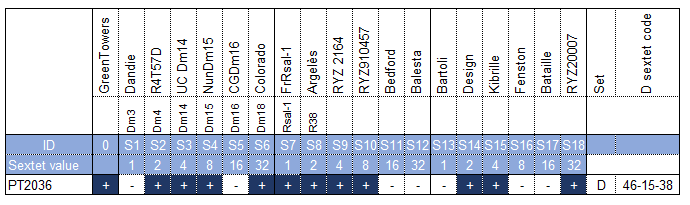 [Annex XI follows]TEST GUIDELINES FOR ADOPTION / PRINCIPES DIRECTEURS D’EXAMEN POUR ADOPTION /
PRÜFUNGSRICHTLINIEN ZUR ANNAHME / DIRECTRICES DE EXAMEN PARA ADOPCIÓNSummary / Résumé / Zusammenfassung / Resumen0	New Test Guidelines / Nouveaux principes directeurs d’examen / Neue Prüfungsrichtlinien / Nuevas directrices de examen9	Revisions of adopted Test Guidelines / Révisions de principes directeurs d’examen adoptés / Revisionen angenommener Prüfungsrichtlinien / Revisiones de directrices de examen adoptadas.13	Partial revisions of adopted Test Guidelines / Révisions partielles de principes directeurs d’examen adoptés / Teilrevisionen angenommener Prüfungsrichtlinien / Revisiones parciales de directrices de examen adoptadas  [Annex XII follows /
L’annexe XII suit /
Anlage XII folgt /
Sigue el Anexo XII]DRAFT TEST GUIDELINES DISCUSSED BY THE TWPS IN 2022 /
PROJETS DE PRINCIPES DIRECTEURS D’EXAMEN EXAMINÉS PAR LES TWP EN 2022 /
VON DEN TWP IN 2022 BERARBEITETE PRÜFUNGSRICHTLINIEN /
PROYECTOS DE DIRECTRICES DE EXAMEN EXAMINADOS POR LOS TWP EN 2022Summary/Résumé/Zusammenfassung/Resumen5	New Test Guidelines / Nouveaux principes directeurs d’examen / Neue Prüfungsrichtlinien / Nuevas directrices de examen.30	Revisions of adopted Test Guidelines / Révisions de principes directeurs d’examen adoptés / Revisionen angenommener Prüfungsrichtlinien / Revisiones de directrices de examen adoptadas.11	Partial revisions of adopted Test Guidelines / Révisions partielles de principes directeurs d’examen adoptés / Teilrevisionen angenommener Prüfungsrichtilinien / Revisiones parciales de directrices de examen adoptadas.Total/Insgesamt:  46 of which / dont / davon / de las cuales: 20 * — “Final” draft Test Guidelines (1 New, 8 Revisions, 11 Partial Revision) / Versions “finales” de projets de principes directeurs d’examen (1 nouveaux, 8 révisions, 11 révision partielle) / „Endgültige“ Entwürfe von Prüfungsrichtlinien (1 Neue, 8 Revisionen, 11 Teilrevisionen) / Proyectos “finales” de directrices de examen (1 nuevas, 8 revisiones, 11 revisión parcial). [Annex XIII follows /
L’annexe XIII suit /
Anlage XIII folgt /
Sigue el Anexo XIII]TEST GUIDELINES ADOPTED BY CORRESPONDENCE / PRINCIPES DIRECTEURS D’EXAMEN ADOPTÉS PAR CORRESPONDENCE / AUF DEM SCHRIFTWEG ANGENOMMENE PRÜFUNGSRICHTLINIEN / DIRECTRICES DE EXAMEN ADOPTADAS POR CORRESPONDENCIASummary / Résumé / Zusammenfassung / Resumen1	New Test Guidelines / Nouveaux principes directeurs d’examen / Neue Prüfungsrichtlinien / Nuevas directrices de examen3	Revision of adopted Test Guidelines / Révision de principes directeurs d’examen adoptés / Revision angenommener Prüfungsrichtlinien / Revision de directrices de examen adoptadas.0	Partial revisions of adopted Test Guidelines / Révisions partielles de principes directeurs d’examen adoptés / Teilrevisionen angenommener Prüfungsrichtlinien / Revisiones parciales de directrices de examen adoptadas  [Annex II follows /
L’annexe II suit /
Anlage II folgt /
Sigue el Anexo II]DRAFT TEST GUIDELINES TO BE DISCUSSED BY THE TWPS IN 2023 /
PROJETS DE PRINCIPES DIRECTEURS D’EXAMEN DEVANT ÊTRE EXAMINÉS PAR LES TWP EN 2023
VON DEN TWP IN 2023 ZU BEARBEITENDE PRÜFUNGSRICHTLINIEN /
PROYECTOS DE DIRECTRICES DE EXAMEN QUE HAN DE EXAMINARSE POR LOS TWP EN 2023Summary/Résumé/Zusammenfassung/Resumen10	New Test Guidelines / Nouveaux principes directeurs d’examen / Neue Prüfungsrichtlinien / Nuevas directrices de examen.25	Revisions of adopted Test Guidelines / Révisions de principes directeurs d’examen adoptés / Revisionen angenommener Prüfungsrichtlinien / Revisiones de directrices de examen adoptadas.20	Partial revisions of adopted Test Guidelines / Révisions partielles de principes directeurs d’examen adoptés / Teilrevisionen angenommener Prüfungsrichtilinien / Revisiones parciales de directrices de examen adoptadas.Total/Insgesamt:  55 of which / dont / davon / de las cuales: 35 * — “Final” draft Test Guidelines (2 New, 13 Revisions, 20 Partial Revision) / Versions “finales” de projets de principes directeurs d’examen (2 nouveaux, 13 révisions, 20 révision partielle) / „Endgültige“ Entwürfe von Prüfungsrichtlinien (2 Neue, 13 Revisionen, 20 Teilrevisionen) / Proyectos “finales” de directrices de examen (2 nuevas, 13 revisiones, 20 revisión parcial). [End of Annex XIV and of document / 
Fin de l’annexe XIV et du document / 
Ende der Anlage XIV und des Dokuments / 
Fin del Anexo XIV y del documento]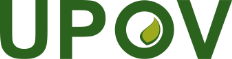 EInternational Union for the Protection of New Varieties of PlantsTechnical CommitteeFifty-Eighth Session
Geneva, October 24 and 25, 2022TC/58/2Original:  EnglishDate:  October 6, 2022TG referenceTest Guidelines Common NameAnnex TG/2/7MaizeAnnex ITG/13/11LettuceAnnex IITG/49/8 Corr.CarrotAnnex IIITG/55/7 Rev. 5SpinachAnnex IVTG/61/7 Rev. 2Cucumber, GherkinAnnex VTG/104/5 Rev.MelonAnnex VITG/119/4Vegetable Marrow, Squash Annex VIITG/142/5Watermelon Annex VIIITG/294/1 Corr. Rev. 2 Tomato Rootstocks Annex IXTG referenceTest Guidelines Common NameTG/11/8 Rev.RoseSee document TC/58/27TG referenceTest Guidelines Common NameAnnex TG/2/7MaizeAnnex ITG/3/12WheatSee document TC/58/29TECHNICAL QUESTIONNAIRETECHNICAL QUESTIONNAIREPage {x} of {y}Reference Number:Reference Number:Reference Number:Reference Number:5. Characteristics of the variety to be indicated (the number in brackets refers to the corresponding characteristic in Test Guidelines; please mark the note which best corresponds).5. Characteristics of the variety to be indicated (the number in brackets refers to the corresponding characteristic in Test Guidelines; please mark the note which best corresponds).5. Characteristics of the variety to be indicated (the number in brackets refers to the corresponding characteristic in Test Guidelines; please mark the note which best corresponds).5. Characteristics of the variety to be indicated (the number in brackets refers to the corresponding characteristic in Test Guidelines; please mark the note which best corresponds).5. Characteristics of the variety to be indicated (the number in brackets refers to the corresponding characteristic in Test Guidelines; please mark the note which best corresponds).5. Characteristics of the variety to be indicated (the number in brackets refers to the corresponding characteristic in Test Guidelines; please mark the note which best corresponds).5. Characteristics of the variety to be indicated (the number in brackets refers to the corresponding characteristic in Test Guidelines; please mark the note which best corresponds).CharacteristicsCharacteristicsCharacteristicsExample VarietiesNoteNote5.1
(1)First leaf: anthocyanin coloration of sheathFirst leaf: anthocyanin coloration of sheathFirst leaf: anthocyanin coloration of sheathabsent or very weakabsent or very weakabsent or very weak0674, Jubilee (SC)1[  ]1[  ]very weak to weakvery weak to weakvery weak to weak2[  ]2[  ]weakweakweakMO17, Puma (SC)3[  ]3[  ]weak to mediumweak to mediumweak to medium4[  ]4[  ]mediummediummediumF252, 
Gyöngymazsola (SC)5[  ]5[  ]medium to strongmedium to strongmedium to strong6[  ]6[  ]strongstrongstrongF2447[  ]7[  ]strong to very strongstrong to very strongstrong to very strong8[  ]8[  ]very strongvery strongvery strong9[  ]9[  ]5.1 2
(8)Tassel:  time of anthesis Tassel:  time of anthesis Tassel:  time of anthesis very earlyvery earlyvery early1 [   ]1 [   ]very early to earlyvery early to earlyvery early to earlyKW1069, Spirit (SC)2 [   ]2 [   ]earlyearlyearlyChamp (SC), F257 3 [   ]3 [   ]early to mediumearly to mediumearly to mediumCenturion (SC), F259 4 [   ]4 [   ]mediummediummediumF522, Zenith (SC)5 [   ]5 [   ]medium to latemedium to latemedium to lateA632 6 [   ]6 [   ]latelatelateB73 7 [   ]7 [   ]late to very latelate to very latelate to very lateAM15138 [   ]8 [   ]very latevery latevery late9 [   ]9 [   ]CharacteristicsCharacteristicsCharacteristicsExample VarietiesNoteNote5.2 3
(9)Tassel: anthocyanin coloration at base of glume Tassel: anthocyanin coloration at base of glume Tassel: anthocyanin coloration at base of glume absent or very weakabsent or very weakabsent or very weakRoyalty (SC), W117 1[  ]1[  ]very weak to weakvery weak to weakvery weak to weak2[  ]2[  ]weakweakweakBoston (SC), F66 3[  ]3[  ]weak to mediumweak to mediumweak to medium4[  ]4[  ]mediummediummediumF1075[  ]5[  ]medium to strongmedium to strongmedium to strong6[  ]6[  ]strongstrongstrongEP17[  ]7[  ]strong to very strongstrong to very strongstrong to very strong8[  ]8[  ]very strongvery strongvery strong9[  ]9[  ]5.4
(10)Tassel: anthocyanin coloration of glumes excluding baseTassel: anthocyanin coloration of glumes excluding baseTassel: anthocyanin coloration of glumes excluding baseabsent or very weakabsent or very weakabsent or very weakEmpire (SC), F259 1[  ]1[  ]very weak to weakvery weak to weakvery weak to weak2[  ]2[  ]weakweakweakF2, Royalty (SC)3[  ]3[  ]weak to mediumweak to mediumweak to medium4[  ]4[  ]mediummediummediumCenturion (SC), WD36 5[  ]5[  ]medium to strongmedium to strongmedium to strong6[  ]6[  ]strongstrongstrongW79A7[  ]7[  ]strong to very strongstrong to very strongstrong to very strong8[  ]8[  ]very strongvery strongvery strong9[  ]9[  ]CharacteristicsCharacteristicsCharacteristicsExample VarietiesNoteNote5.5
(11)Tassel: anthocyanin coloration of anthers Tassel: anthocyanin coloration of anthers Tassel: anthocyanin coloration of anthers absent or very weakabsent or very weakabsent or very weakA654, Empire (SC)1[  ]1[  ]very weak to weakvery weak to weakvery weak to weak2[  ]2[  ]weakweakweakF2, Royalty (SC)3[  ]3[  ]weak to mediumweak to mediumweak to medium4[  ]4[  ]mediummediummediumCenturion (SC), W182E 5[  ]5[  ]medium to strongmedium to strongmedium to strong6[  ]6[  ]strongstrongstrong7[  ]7[  ]strong to very strongstrong to very strongstrong to very strong8[  ]8[  ]very strongvery strongvery strong9[  ]9[  ]5.6
(14)Tassel: number of primary lateral branchesTassel: number of primary lateral branchesTassel: number of primary lateral branchesabsent or very fewabsent or very fewabsent or very fewF71[  ]1[  ]very few to fewvery few to fewvery few to few2[  ]2[  ]fewfewfewF252, Mv. Aranyos (SC)3[  ]3[  ]few to mediumfew to mediumfew to medium4[  ]4[  ]mediummediummediumF244, Kokanee (SC)5[  ]5[  ]medium to manymedium to manymedium to many6[  ]6[  ]manymanymanyA188, Zenith (SC)7[  ]7[  ]many to very manymany to very manymany to very many8[  ]8[  ]very manyvery manyvery manySuregold (SC)9[  ]9[  ]5.7
(15)Ear: time of silk emergence Ear: time of silk emergence Ear: time of silk emergence very earlyvery earlyvery earlyMv. Aranyos (SC)1[  ]1[  ]very early to earlyvery early to earlyvery early to earlyKW1069, Spirit (SC)2[  ]2[  ]earlyearlyearlyChamp (SC), F257 3[  ]3[  ]early to mediumearly to mediumearly to mediumF259, Royalty (SC)4[  ]4[  ]mediummediummediumBonus (SC), F522 5[  ]5[  ]medium to latemedium to latemedium to lateA6326[  ]6[  ]latelatelateB737[  ]7[  ]late to very latelate to very latelate to very lateAM15138[  ]8[  ]very latevery latevery late9[  ]9[  ]CharacteristicsCharacteristicsCharacteristicsExample VarietiesNoteNote5.3 8
(16)Ear: anthocyanin coloration of silksEar: anthocyanin coloration of silksEar: anthocyanin coloration of silksabsent or very weakabsent or very weakabsent or very weakBonus (SC), F7, F195 1[  ]1[  ]very weak to weakvery weak to weakvery weak to weak2[  ]2[  ]weakweakweakEl Toro (SC), F257 3[  ]3[  ]weak to mediumweak to mediumweak to medium4[  ]4[  ]mediummediummediumF244, Gyöngymazsola (SC)5[  ]5[  ]medium to strongmedium to strongmedium to strong6[  ]6[  ]strongstrongstrongW4017[  ]7[  ]strong to very strongstrong to very strongstrong to very strong8[  ]8[  ]very strongvery strongvery strong9[  ]9[  ]5.4 9 i
(24.1)Only inbred lines and varieties with ear type of grain:  sweet or pop: Plant: lengthOnly inbred lines and varieties with ear type of grain:  sweet or pop: Plant: lengthOnly inbred lines and varieties with ear type of grain:  sweet or pop: Plant: lengthvery shortvery shortvery shortF71[  ]1[  ]very short to shortvery short to shortvery short to short2[  ]2[  ]shortshortshortW117, Spirit (SC)3[  ]3[  ]short to mediumshort to mediumshort to medium4[  ]4[  ]mediummediummediumF244, Puma (SC)5[  ]5[  ]medium to longmedium to longmedium to long6[  ]6[  ]longlonglongRoyalty (SC), WD36 7[  ]7[  ]long to very longlong to very longlong to very long8[  ]8[  ]very long very long very long Enterprise (SC)9[  ]9[  ]not applicablenot applicablenot applicable[  ][  ]CharacteristicsCharacteristicsCharacteristicsExample VarietiesNoteNote5.4 9 ii
(24.2)Only hybrids and open-pollinated varieties, excluding varieties with ear type of grain: sweet or pop: Plant: lengthOnly hybrids and open-pollinated varieties, excluding varieties with ear type of grain: sweet or pop: Plant: lengthOnly hybrids and open-pollinated varieties, excluding varieties with ear type of grain: sweet or pop: Plant: lengthvery shortvery shortvery short1[  ]1[  ]very short to shortvery short to shortvery short to short2[  ]2[  ]shortshortshortPR39D233[  ]3[  ]short to mediumshort to mediumshort to medium4[  ]4[  ]mediummediummediumPR37Y125[  ]5[  ]medium to longmedium to longmedium to long6[  ]6[  ]longlonglongDKC51667[  ]7[  ]long to very longlong to very longlong to very long8[  ]8[  ]very long very long very long 9[  ]9[  ]not applicablenot applicablenot applicable[  ][  ]5.10
(28)Ear: length Ear: length Ear: length very shortvery shortvery short1[  ]1[  ]very short to shortvery short to shortvery short to short2[  ]2[  ]shortshortshortF23[  ]3[  ]short to mediumshort to mediumshort to medium4[  ]4[  ]mediummediummediumA654, Spirit (SC)5[  ]5[  ]medium to longmedium to longmedium to long6[  ]6[  ]longlonglongEmpire (SC), MO17 7[  ]7[  ]long to very longlong to very longlong to very long8[  ]8[  ]very longvery longvery long9[  ]9[  ]5.11
(29)Ear: diameter (in middle)Ear: diameter (in middle)Ear: diameter (in middle)very smallvery smallvery small1[  ]1[  ]very small to smallvery small to smallvery small to small2[  ]2[  ]smallsmallsmallF73[  ]3[  ]small to mediumsmall to mediumsmall to medium4[  ]4[  ]mediummediummediumW1175[  ]5[  ]medium to largemedium to largemedium to large6[  ]6[  ]largelargelargeCenturion (SC), F4817[  ]7[  ]large to very largelarge to very largelarge to very large8[  ]8[  ]very largevery largevery largeEmpire (SC)9[  ]9[  ]CharacteristicsCharacteristicsCharacteristicsExample VarietiesNoteNote5.12
(30)Ear: shapeEar: shapeEar: shapeconicalconicalconicalF16, Wombat (SC)1[  ]1[  ]conico-cylindricalconico-cylindricalconico-cylindricalCenturion (SC), F816 2[  ]2[  ]cylindricalcylindricalcylindricalF66, GH2547 (SC)3[  ]3[  ]5.13
(31)Ear: number of rows of grainEar: number of rows of grainEar: number of rows of grainvery fewvery fewvery few1[  ]1[  ]very few to fewvery few to fewvery few to few2[  ]2[  ]fewfewfewF2573[  ]3[  ]few to mediumfew to mediumfew to medium4[  ]4[  ]mediummediummediumDessert 73 (SC), F16 5[  ]5[  ]medium to manymedium to manymedium to many6[  ]6[  ]manymanymanyB73, Bonus (SC)7[  ]7[  ]many to very manymany to very manymany to very many8[  ]8[  ]very manyvery manyvery many9[  ]9[  ]5.14
(32)Only varieties with ear type of grain: sweet or waxy: Ear: number of colors  of grainsOnly varieties with ear type of grain: sweet or waxy: Ear: number of colors  of grainsOnly varieties with ear type of grain: sweet or waxy: Ear: number of colors  of grainsoneoneoneJubilee (SC)1[  ]1[  ]twotwotwoEolrukchal-ilho,
Serendipity (SC)2[  ]2[  ]not applicablenot applicablenot applicable[  ][  ]5.15
(33)Only varieties with ear type of grain: sweet: Grain: intensity of yellow colorOnly varieties with ear type of grain: sweet: Grain: intensity of yellow colorOnly varieties with ear type of grain: sweet: Grain: intensity of yellow colorvery lightvery lightvery light1[  ]1[  ]very light to lightvery light to lightvery light to light2[  ]2[  ]lightlightlightGyöngymazsola (SC)3[  ]3[  ]light to mediumlight to mediumlight to medium4[  ]4[  ]mediummediummediumRoyalty (SC)5[  ]5[  ]medium to darkmedium to darkmedium to dark6[  ]6[  ]darkdarkdarkKokanee (SC)7[  ]7[  ]dark to very darkdark to very darkdark to very dark8[  ]8[  ]very darkvery darkvery dark9[  ]9[  ]not applicablenot applicablenot applicable[  ][  ]CharacteristicsCharacteristicsCharacteristicsExample VarietiesNoteNote5.16
(35)Only varieties with ear type of grain: sweet: Grain: width Only varieties with ear type of grain: sweet: Grain: width Only varieties with ear type of grain: sweet: Grain: width very narrowvery narrowvery narrow1[  ]1[  ]very narrow to narrowvery narrow to narrowvery narrow to narrow2[  ]2[  ]narrownarrownarrowBonus (SC)3[  ]3[  ]narrow to mediumnarrow to mediumnarrow to medium4[  ]4[  ]mediummediummediumJubilee (SC)5[  ]5[  ]medium to broadmedium to broadmedium to broad6[  ]6[  ]broadbroadbroadMv. Aranyos (SC)7[  ]7[  ]broad to very broadbroad to very broadbroad to very broad8[  ]8[  ]very broadvery broadvery broad9[  ]9[  ]not applicablenot applicablenot applicable[  ][  ]5.5 17
(36)Ear: type of grain Ear: type of grain Ear: type of grain flintflintflintF21 [   ]1 [   ]flint-likeflint-likeflint-likeF2522 [   ]2 [   ]intermediateintermediateintermediateF1073 [   ]3 [   ]dent-likedent-likedent-likeA6544 [   ]4 [   ]dentdentdentW182E5 [   ]5 [   ]sweetsweetsweetJubilee (SC)6 [   ]6 [   ]poppoppopIowa Pop (PC)7 [   ]7 [   ]waxywaxywaxy8 [   ]8 [   ]flourflourflour9 [   ]9 [   ]5.18
(37)Only varieties with ear type of grain: sweet: Ear: shrinkage of top of grain Only varieties with ear type of grain: sweet: Ear: shrinkage of top of grain Only varieties with ear type of grain: sweet: Ear: shrinkage of top of grain weak weak weak Zarja (SC)Zarja (SC)1[  ]weak to mediumweak to mediumweak to medium2[  ]mediummediummediumMerkur (SC)Merkur (SC)3[  ]medium to strongmedium to strongmedium to strong4[  ]strongstrongstrongDessert 73 (SC)Dessert 73 (SC)5[  ]not applicablenot applicablenot applicable[  ]CharacteristicsCharacteristicsCharacteristicsExample VarietiesExample VarietiesNote5.19
(38)Ear: color of top of grainEar: color of top of grainEar: color of top of grainwhitewhitewhiteA188, Pure white (SC), Snowbelle (SC)A188, Pure white (SC), Snowbelle (SC)1 [   ]yellowish whiteyellowish whiteyellowish white2 [   ]yellowyellowyellowF259F2593 [   ]yellow orangeyellow orangeyellow orangeF2, Gyöngymazsola (SC)F2, Gyöngymazsola (SC)4 [   ]orangeorangeorangeF257, GH 2547 (SC)F257, GH 2547 (SC)5 [   ]red orangered orangered orangeDynasty (SC)Dynasty (SC)6 [   ]redredred7 [   ]purplepurplepurple8 [   ]brownishbrownishbrownishZenith (SC)Zenith (SC)9 [   ]blue blackblue blackblue blackMiheukchalMiheukchal10 [   ]5.6 20
(39)Excluding varieties with ear type of grain: sweet: Ear: color of dorsal side of grainExcluding varieties with ear type of grain: sweet: Ear: color of dorsal side of grainExcluding varieties with ear type of grain: sweet: Ear: color of dorsal side of grainwhitewhitewhiteF4811 [   ]1 [   ]yellowish whiteyellowish whiteyellowish whiteA1882 [   ]2 [   ]yellowyellowyellow3 [   ]3 [   ]yellow orangeyellow orangeyellow orangeF664 [   ]4 [   ]orangeorangeorangeEP15 [   ]5 [   ]red orangered orangered orange6 [   ]6 [   ]redredred7 [   ]7 [   ]purplepurplepurple8 [   ]8 [   ]brownishbrownishbrownish9 [   ]9 [   ]blue blackblue blackblue black10 [   ]10 [   ]not applicablenot applicablenot applicable[  ][  ]CharacteristicsCharacteristicsCharacteristicsExample VarietiesNoteNote5.7 21
(41)Ear: anthocyanin coloration of glumes of cobEar: anthocyanin coloration of glumes of cobEar: anthocyanin coloration of glumes of cobabsent or very  weakabsent or very  weakabsent or very  weakF2, F2571 [   ]1 [   ]very weak to weakvery weak to weakvery weak to weak2 [   ]2 [   ]weakweakweakF2523 [   ]3 [   ]weak to mediumweak to mediumweak to medium4 [   ]4 [   ]mediummediummediumW1175 [   ]5 [   ]medium to strongmedium to strongmedium to strong6 [   ]6 [   ]strongstrongstrongA6327 [   ]7 [   ]strong to very strongstrong to very strongstrong to very strong8 [   ]8 [   ]very strongvery strongvery strong9 [   ]9 [   ]CharacteristicsExample VarietiesNote5.2
(2)5.2
(2)very smallTom Thumbvery small to smallsmallGotte à graine blanchesmall to mediummediumClarion, Verpiamedium to largelargeGreat Lakes 659large to very largevery largeEl Toro5.3
(3)5.3
(3)absent or weakActarus,  Aquarel,  
Blonde à couper améliorée,  Curtis, Lollo rossamediumAugusta, Clarion,  FiorellastrongRoxette,  Vanguard 75CharacteristicsExample VarietiesNote5.4
(6)5.4
(6)absent or very fewFiorella, Lollo rossavery few to fewfewCurletta, Rodagiofew to mediummediumEzabel, Jadigon  medium to manymanyExpedition, Multired 54many to very manyvery manyExcite, Ezfrill, Telex5.5
(7)5.5
(7)triangularlanceolateQingyuanyewojumedium oblateStylistnarrow oblateCommodore, FiorellacircularVerpiabroad ellipticAmadeusmedium ellipticXanadunarrow ellipticVerte maraîchèrelinearHongwojubroad obtrullate10 [   ]obovateRaisa11 [   ]oblanceolateXiangshengcai12 [   ]not applicable[   ]CharacteristicsExample VarietiesNote5.7
(12)5.7
(12)reddishLollo rossapurplishIridebrownishLuana, Maravilla de Veranonot applicable [   ]5.8
(13)5.8
(13)Leaf: area covered by anthocyanin colorationvery smallSteirer Krauthauptelvery small to smallsmallDiablosmall to mediummediumLuanamedium to largelargeMerveille des quatre saisonslarge to very largevery largeBijou, Revolutionnot applicable[   ]5.9
(14)5.9
(14)Leaf: colorgreenVerpiayellowish greenDorée de printempsgreyish greenCeltuce, Du bon jardinierCharacteristicsExample VarietiesNote5.11
(18)5.11
(18)absent or very weakDuplex, Sartrevery weak to weakweakFiorellaweak to mediummediumCommodoremedium to strongstrongBlonde de Paris, Xanadustrong to very strongvery strongBlonde de Doulon, Iride,    Karioka5.12
(20)5.12
(20)absent or very weakTiagovery weak to weakweakCommodoreweak to mediummediumNoisette, Pentaredmedium to strongstrongCalmar, Invictastrong to very strongvery strongLollo rossa5.13
(22)5.13
(22)absent or very shallowActarus, Clarion, Tiagovery shallow to shallowshallowPentared, Unicumshallow to mediummediumSantarinasmedium to deepdeepExpeditiondeep to very deepvery deep9 [   ]5.14
(25)5.14
(25)not flabellateVerpia, Xanadusemi-flabellateKibrille, MuraïflabellateLocarno, RoxetteCharacteristicsExample VarietiesNote5.15
(26)5.15
(26)very smallTom Thumbvery small to smallsmallXanadusmall to mediummediumFiorella, Sorayamedium to largelargeGreat Lakes 659large to very largevery largeBlonde maraîchère, El Toro9 [   ]not applicable[   ]5.16
(27)5.16
(27)narrow ellipticVerte maraîchèrebroad ellipticAmadeus, SucrinecircularVerpianarrow oblateAmetistnot applicable[   ]5.17
(34)5.17
(34)Only varieties with Plant: degree of overlapping of upper part of leaves: medium or strong: Time of harvest maturityvery earlyGotte jaune d'orvery early to earlyearlyPantlika, Sucrineearly to mediummediumClarionmedium to latelateBlonde maraîchère,  Calmarlate to very latevery lateEl Toro, Pinokkio9 [   ]not applicable[   ]CharacteristicsExample VarietiesNote5.19
(38)absentGreen Towers1 [   ]presentArgelès9 [   ]not tested[   ]5.20
(39)absentGreen Towers1 [   ]presentArgelès9 [   ]not tested[   ]5.21
(40)absentGreen Towers1 [   ]presentFrRsal-19 [   ]not tested[   ]5.22
(41)absentGreen Towers1 [   ]presentArgelès, Colorado9 [   ]not tested[   ]5.23
(42)absentGreen Towers1 [   ]presentFrRsal-19 [   ]not tested[   ]5.24
(43)absentGreen Towers1 [   ]presentColorado9 [   ]not tested[   ]CharacteristicsExample VarietiesNote5.25
(44)absentArgelès, Colorado1 [   ]presentDandie, NunDm15,  UCDm149 [   ]not tested[   ]5.26
(45)absentColorado1 [   ]presentArgelès9 [   ]not tested[   ]5.27
(46)absentColorado1 [   ]presentBalesta, Bedford9 [   ]not tested[   ]5.28
(47)absentBalesta, Colorado1 [   ]presentFrRsal-19 [   ]not tested[   ]5.29
(48)absentArgelès1 [   ]presentBalesta9 [   ]not tested[   ]5.30
(49)absentArgelès, Colorado1 [   ]presentBalesta9 [   ]not tested[   ]5.31
(50)absentColorado, RYZ9104571 [   ]presentArgelès, Balesta9 [   ]not tested[   ]5.32
(51)absentKibrille, RYZ21641 [   ]presentRYZ9104579 [   ]not tested[   ]CharacteristicsExample VarietiesNote5.33
(52)absentDesign, Kibrille1 [   ]presentBartoli9 [   ]not tested[   ]5.34
(53)Resistance to Lettuce mosaic virus (LMV) Pathotype IIabsentBijou, Hilde II, Sprinter, Sucrine1 [   ]presentCapitan, Corsica9 [   ]not tested[   ]5.35
(54)absentAbel, Green Towers, Nadine1 [   ]presentBarcelona, Bedford, Dynamite, Silvinas9 [   ]not tested[   ]5.36
(55)Resistance to Fusarium oxysporum f.sp. lactucae (Fol) Race 1susceptibleCobham Green, Patriot1 [   ]moderately resistantAffic, Fuzila, Natexis2 [   ]highly resistantCosta Rica No. 4,  Romasol3 [   ]not tested[   ]TECHNICAL QUESTIONNAIRETECHNICAL QUESTIONNAIRETECHNICAL QUESTIONNAIREPage {x} of {y}Reference Number:Reference Number:Reference Number:Reference Number:5.	Characteristics of the variety to be indicated (the number in brackets refers to the corresponding characteristic in Test Guidelines;  please mark the note which best corresponds).5.	Characteristics of the variety to be indicated (the number in brackets refers to the corresponding characteristic in Test Guidelines;  please mark the note which best corresponds).5.	Characteristics of the variety to be indicated (the number in brackets refers to the corresponding characteristic in Test Guidelines;  please mark the note which best corresponds).5.	Characteristics of the variety to be indicated (the number in brackets refers to the corresponding characteristic in Test Guidelines;  please mark the note which best corresponds).5.	Characteristics of the variety to be indicated (the number in brackets refers to the corresponding characteristic in Test Guidelines;  please mark the note which best corresponds).5.	Characteristics of the variety to be indicated (the number in brackets refers to the corresponding characteristic in Test Guidelines;  please mark the note which best corresponds).5.	Characteristics of the variety to be indicated (the number in brackets refers to the corresponding characteristic in Test Guidelines;  please mark the note which best corresponds).5.	Characteristics of the variety to be indicated (the number in brackets refers to the corresponding characteristic in Test Guidelines;  please mark the note which best corresponds).CharacteristicsCharacteristicsCharacteristicsCharacteristicsExample VarietiesExample VarietiesNote5.1
(3)Leaf: length (including petiole)Leaf: length (including petiole)Leaf: length (including petiole)Leaf: length (including petiole)very shortvery shortvery shortvery shortMokum, MignonMokum, Mignon1[  ]very short to shortvery short to shortvery short to shortvery short to short2[  ]shortshortshortshortAmsterdam 2, Amsterdam 3Amsterdam 2, Amsterdam 33[  ]short to mediumshort to mediumshort to mediumshort to medium4[  ]mediummediummediummediumJuwarot, Nantaise améliorée 2Juwarot, Nantaise améliorée 25[  ]medium to longmedium to longmedium to longmedium to long6[  ]longlonglonglongChantenay, 
Chantenay à cœur rouge 2Chantenay, 
Chantenay à cœur rouge 27[  ]long to very longlong to very longlong to very longlong to very long8[  ]very longvery longvery longvery longDe Colmar à cœur rouge 2, RothildDe Colmar à cœur rouge 2, Rothild9[  ]5.2
(5)Leaf: intensity of green colorLeaf: intensity of green colorLeaf: intensity of green colorLeaf: intensity of green colorvery lightvery lightvery lightvery light1[  ]very light to lightvery light to lightvery light to lightvery light to light2[  ]lightlightlightlightAdelaide, LeonorAdelaide, Leonor3[  ]light to mediumlight to mediumlight to mediumlight to medium4[  ]mediummediummediummediumAmsterdam 2, Amsterdam 3Amsterdam 2, Amsterdam 35[  ]medium to darkmedium to darkmedium to darkmedium to dark6[  ]darkdarkdarkdarkRothildRothild7[  ]dark to very darkdark to very darkdark to very darkdark to very dark8[  ]very darkvery darkvery darkvery dark9[  ]5.3
(6)Leaf: anthocyanin coloration of petioleLeaf: anthocyanin coloration of petioleLeaf: anthocyanin coloration of petioleLeaf: anthocyanin coloration of petioleabsentabsentabsentabsent 2 21[  ]presentpresentpresentpresentTarencoTarenco9[  ]CharacteristicsCharacteristicsCharacteristicsCharacteristicsExample VarietiesExample VarietiesNote5.3 4
(7)Root: lengthRoot: lengthRoot: lengthRoot: lengthvery shortvery shortvery shortvery shortParijse Markt 2, Parijse Markt 3Parijse Markt 2, Parijse Markt 31[  ]very short to shortvery short to shortvery short to shortvery short to short2[  ]shortshortshortshortChantenayChantenay3[  ]short to mediumshort to mediumshort to mediumshort to medium4[  ]mediummediummediummediumNantaise améliorée 2, Nantaise améliorée 3 Nantaise améliorée 2, Nantaise améliorée 3 5[  ]medium to longmedium to longmedium to longmedium to long6[  ]longlonglonglongBerlikumer 2, Berlikumer 3Berlikumer 2, Berlikumer 37[  ]long to very longlong to very longlong to very longlong to very long8[  ]very longvery longvery longvery longLange Stompe WinterLange Stompe Winter9[  ]5.4 5
(8)Root: widthRoot: widthRoot: widthRoot: widthvery narrowvery narrowvery narrowvery narrow1[  ]very narrow to narrowvery narrow to narrowvery narrow to narrowvery narrow to narrow2[  ]narrownarrownarrownarrowAmsterdam 2, Amsterdam 3Amsterdam 2, Amsterdam 33[  ]narrow to mediumnarrow to mediumnarrow to mediumnarrow to medium4[  ]mediummediummediummediumNantaise améliorée 2, 
Nantaise améliorée 3Nantaise améliorée 2, 
Nantaise améliorée 35[  ]medium to broadmedium to broadmedium to broadmedium to broad6[  ]broadbroadbroadbroadDe Colmar à cœur rouge 2, Parijse Markt 2, Parijse Markt 3De Colmar à cœur rouge 2, Parijse Markt 2, Parijse Markt 37[  ]broad to very broadbroad to very broadbroad to very broadbroad to very broad8[  ]very broadvery broadvery broadvery broad9[  ]CharacteristicsCharacteristicsCharacteristicsCharacteristicsExample VarietiesExample VarietiesNote5.6
(9)Root: ratio length/ widthRoot: ratio length/ widthRoot: ratio length/ widthRoot: ratio length/ widthvery smallvery smallvery smallvery smallParijse Markt 2, 
Parijse Markt 3, Parmex Parijse Markt 2, 
Parijse Markt 3, Parmex 1[  ]very small to smallvery small to smallvery small to smallvery small to small2[  ]smallsmallsmallsmallCourte améliorée à forcer Courte améliorée à forcer 3[  ]small to mediumsmall to mediumsmall to mediumsmall to medium4[  ]mediummediummediummediumChantenayChantenay5[  ]medium to largemedium to largemedium to largemedium to large6[  ]largelargelargelargeNantaise améliorée 2, Nantaise améliorée 3Nantaise améliorée 2, Nantaise améliorée 37[  ]large to very largelarge to very largelarge to very largelarge to very large8[  ]very largevery largevery largevery large 2 29[  ]5.5 7
(10)Root: shape in longitudinal sectionRoot: shape in longitudinal sectionRoot: shape in longitudinal sectionRoot: shape in longitudinal sectioncircularcircularcircularcircularParijse Markt 2, Parijse Markt 3Parijse Markt 2, Parijse Markt 31[  ]obovateobovateobovateobovate2[  ]medium obtriangularmedium obtriangularmedium obtriangularmedium obtriangularChantenay, 
De Colmar à cœur rouge 2Chantenay, 
De Colmar à cœur rouge 23[  ]narrow obtriangularnarrow obtriangularnarrow obtriangularnarrow obtriangularImperator, 
De Colmar à cœur rouge 3Imperator, 
De Colmar à cœur rouge 34[  ]narrow obtriangular to narrow oblongnarrow obtriangular to narrow oblongnarrow obtriangular to narrow oblongnarrow obtriangular to narrow oblongMaestroMaestro5[  ]narrow oblongnarrow oblongnarrow oblongnarrow oblongAmsterdam 2, Berlikumer 2, Berlikumer 3, 
Nantaise améliorée 5, TouchonAmsterdam 2, Berlikumer 2, Berlikumer 3, 
Nantaise améliorée 5, Touchon6[  ]5.6 8
(12)Root: shape of shoulderRoot: shape of shoulderRoot: shape of shoulderRoot: shape of shoulderflatflatflatflatDe Colmar à cœur rouge 2De Colmar à cœur rouge 21[  ]flat to roundedflat to roundedflat to roundedflat to roundedParijse Markt 2Parijse Markt 22[  ]roundedroundedroundedrounded3[  ]rounded to conicalrounded to conicalrounded to conicalrounded to conical4[  ]conicalconicalconicalconicalTouchonTouchon5[  ]5.7 9
(13)Root: tip (when fully developed)Root: tip (when fully developed)Root: tip (when fully developed)Root: tip (when fully developed)bluntbluntbluntbluntBerlikumer 3Berlikumer 31[  ]slightly pointedslightly pointedslightly pointedslightly pointedMello YelloMello Yello2[  ]strongly pointedstrongly pointedstrongly pointedstrongly pointedAllred, OrbitAllred, Orbit3[  ]CharacteristicsCharacteristicsCharacteristicsCharacteristicsExample VarietiesExample VarietiesNote5.8 10
(14)Root: external colorRoot: external colorRoot: external colorRoot: external colorwhitewhitewhitewhiteWhite SatinWhite Satin1[  ]yellowyellowyellowyellowMello YelloMello Yello2[  ]orangeorangeorangeorangeBingo, Goliath, Karotan, Pinocchio, TancarBingo, Goliath, Karotan, Pinocchio, Tancar3[  ]pinkish redpinkish redpinkish redpinkish redNutri-redNutri-red4[  ]redredredredPulsorPulsor5[  ]purplepurplepurplepurplePurple HazePurple Haze6[  ]5.9 11
(15)Excluding varieties with white external root color:  Root: intensity of external colorExcluding varieties with white external root color:  Root: intensity of external colorExcluding varieties with white external root color:  Root: intensity of external colorExcluding varieties with white external root color:  Root: intensity of external colorvery lightvery lightvery lightvery light1[  ]very light to lightvery light to lightvery light to lightvery light to light2[  ]lightlightlightlightBingo, Mello Yello, TancarBingo, Mello Yello, Tancar3[  ]light to mediumlight to mediumlight to mediumlight to medium4[  ]mediummediummediummediumGoliath, Nutri-redGoliath, Nutri-red5[  ]medium to darkmedium to darkmedium to darkmedium to dark6[  ]darkdarkdarkdarkKarotan, Pinocchio,
Purple HazeKarotan, Pinocchio,
Purple Haze7[  ]dark to very darkdark to very darkdark to very darkdark to very dark8[  ]very darkvery darkvery darkvery dark9[  ]not applicablenot applicablenot applicablenot applicable[   ]5.12
(16)Root: anthocyanin coloration of skin of shoulderRoot: anthocyanin coloration of skin of shoulderRoot: anthocyanin coloration of skin of shoulderRoot: anthocyanin coloration of skin of shoulderabsentabsentabsentabsentTrevorTrevor1[  ]presentpresentpresentpresentTouchonTouchon9[  ]CharacteristicsCharacteristicsCharacteristicsCharacteristicsExample VarietiesExample VarietiesNote5.13
(19)Root: diameter of core relative to total diameterRoot: diameter of core relative to total diameterRoot: diameter of core relative to total diameterRoot: diameter of core relative to total diametervery smallvery smallvery smallvery small 2,  3, Tourino 2,  3, Tourino1[  ]very small to smallvery small to smallvery small to smallvery small to small2[  ]smallsmallsmallsmallNantaise améliorée 2, Nantaise améliorée 3Nantaise améliorée 2, Nantaise améliorée 33[  ]small to mediumsmall to mediumsmall to mediumsmall to medium4[  ]mediummediummediummediumBerlikumer 2, Berlikumer 3Berlikumer 2, Berlikumer 35[  ]medium to largemedium to largemedium to largemedium to large6[  ]largelargelargelargeDe Colmar à cœur rouge 2De Colmar à cœur rouge 27[  ]large to very largelarge to very largelarge to very largelarge to very large8[  ]very largevery largevery largevery largeGigantaGiganta9[  ]5.10 14
(20)Root: color of coreRoot: color of coreRoot: color of coreRoot: color of corewhitewhitewhitewhiteWhite SatinWhite Satin1[  ]yellowyellowyellowyellowJaune de Lobberich, 
Pariser MarktJaune de Lobberich, 
Pariser Markt2[  ]orangeorangeorangeorangeNantaise améliorée 2, 
Nantaise améliorée 3Nantaise améliorée 2, 
Nantaise améliorée 33[  ]pinkish redpinkish redpinkish redpinkish red4[  ]redredredredNutri-redNutri-red5[  ]purplepurplepurplepurpleAfghan purple, Black DeshiAfghan purple, Black Deshi6[  ]5.15
(22)Root: color of cortexRoot: color of cortexRoot: color of cortexRoot: color of cortexwhitewhitewhitewhiteWhite SatinWhite Satin1[  ]yellowyellowyellowyellowMellow YelloMellow Yello2[  ]orangeorangeorangeorangeAllred, CarloAllred, Carlo3[  ]pinkish redpinkish redpinkish redpinkish red4[  ]redredredredNutri-redNutri-red5[  ]purplepurplepurplepurpleAfghan purple, Black DeshiAfghan purple, Black Deshi6[  ]CharacteristicsCharacteristicsCharacteristicsCharacteristicsExample VarietiesExample VarietiesNote5.16
(27)Varieties with blunt tip only: Root: time of development of rounded tipVarieties with blunt tip only: Root: time of development of rounded tipVarieties with blunt tip only: Root: time of development of rounded tipVarieties with blunt tip only: Root: time of development of rounded tipvery earlyvery earlyvery earlyvery early1[  ]very early to earlyvery early to earlyvery early to earlyvery early to early2[  ]earlyearlyearlyearlyTouchonTouchon3[  ]early to mediumearly to mediumearly to mediumearly to medium4[  ]mediummediummediummediumNantaise améliorée 2, Nantaise améliorée 3, TianaNantaise améliorée 2, Nantaise améliorée 3, Tiana5[  ]medium to latemedium to latemedium to latemedium to late6[  ]latelatelatelateBureau, Nantaise améliorée 7, TancarBureau, Nantaise améliorée 7, Tancar7[  ]late to very latelate to very latelate to very latelate to very late8[  ]very latevery latevery latevery late9[  ]not applicablenot applicablenot applicablenot applicable[   ]5.17
(28)Root: time of coloration of tip in longitudinal sectionRoot: time of coloration of tip in longitudinal sectionRoot: time of coloration of tip in longitudinal sectionRoot: time of coloration of tip in longitudinal sectionvery earlyvery earlyvery earlyvery earlyParijse Markt 3Parijse Markt 31[  ]very early to earlyvery early to earlyvery early to earlyvery early to early2[  ]earlyearlyearlyearlyAmsterdam 2, Amsterdam 3Amsterdam 2, Amsterdam 33[  ]early to mediumearly to mediumearly to mediumearly to medium4[  ]mediummediummediummediumNantaise améliorée 2, Nantaise améliorée 3Nantaise améliorée 2, Nantaise améliorée 35[  ]medium to latemedium to latemedium to latemedium to late6[  ]latelatelatelateDe Colmar à cœur rouge 2, TouchonDe Colmar à cœur rouge 2, Touchon7[  ]late to very latelate to very latelate to very latelate to very late8[  ]very latevery latevery latevery lateGoliathGoliath9[  ]CharacteristicsCharacteristicsCharacteristicsCharacteristicsExample VarietiesExample VarietiesNote5.18
(29)Plant: tendency to boltingPlant: tendency to boltingPlant: tendency to boltingPlant: tendency to boltingvery weakvery weakvery weakvery weak1[  ]very weak to weakvery weak to weakvery weak to weakvery weak to weak2[  ]weakweakweakweakMolene, TancarMolene, Tancar3[  ]weak to mediumweak to mediumweak to mediumweak to medium4[  ]mediummediummediummediumNantaise améliorée 2, Nantaise améliorée 3Nantaise améliorée 2, Nantaise améliorée 35[  ]medium to strongmedium to strongmedium to strongmedium to strong6[  ]strongstrongstrongstrongMuscade, TouchonMuscade, Touchon7[  ]strong to very strongstrong to very strongstrong to very strongstrong to very strong8[  ]very strongvery strongvery strongvery strong9[  ]5.11 19
(31)Plants: proportion of male sterile plantsPlants: proportion of male sterile plantsPlants: proportion of male sterile plantsPlants: proportion of male sterile plantsabsent or very lowabsent or very lowabsent or very lowabsent or very lowNantaise améliorée 2, TouchonNantaise améliorée 2, Touchon1[  ]intermediateintermediateintermediateintermediate2[  ]highhighhighhighNanco, TinoNanco, Tino3[  ]5.12 20
(32)Plant: type of male sterilityPlant: type of male sterilityPlant: type of male sterilityPlant: type of male sterilitybrown antherbrown antherbrown antherbrown antherNancoNanco1[  ]petaloid antherpetaloid antherpetaloid antherpetaloid antherTinoTino2[  ]TECHNICAL QUESTIONNAIRETECHNICAL QUESTIONNAIRETECHNICAL QUESTIONNAIREPage {x} of {y}Reference Number:Reference Number:Reference Number:Reference Number:5.	Characteristics of the variety to be indicated (the number in brackets refers to the corresponding characteristic in Test Guidelines;  please mark the note which best corresponds).5.	Characteristics of the variety to be indicated (the number in brackets refers to the corresponding characteristic in Test Guidelines;  please mark the note which best corresponds).5.	Characteristics of the variety to be indicated (the number in brackets refers to the corresponding characteristic in Test Guidelines;  please mark the note which best corresponds).5.	Characteristics of the variety to be indicated (the number in brackets refers to the corresponding characteristic in Test Guidelines;  please mark the note which best corresponds).5.	Characteristics of the variety to be indicated (the number in brackets refers to the corresponding characteristic in Test Guidelines;  please mark the note which best corresponds).5.	Characteristics of the variety to be indicated (the number in brackets refers to the corresponding characteristic in Test Guidelines;  please mark the note which best corresponds).5.	Characteristics of the variety to be indicated (the number in brackets refers to the corresponding characteristic in Test Guidelines;  please mark the note which best corresponds).5.	Characteristics of the variety to be indicated (the number in brackets refers to the corresponding characteristic in Test Guidelines;  please mark the note which best corresponds).CharacteristicsCharacteristicsCharacteristicsCharacteristicsExample VarietiesExample VarietiesNote5.1
(1)Seedling: length of cotyledonSeedling: length of cotyledonSeedling: length of cotyledonSeedling: length of cotyledonvery shortvery shortvery shortvery short1[  ]very short to shortvery short to shortvery short to shortvery short to short2[  ]shortshortshortshortNoresNores3[  ]short to mediumshort to mediumshort to mediumshort to medium4[  ]mediummediummediummedium5[  ]medium to longmedium to longmedium to longmedium to long6[  ]longlonglonglongBreedblad Scherpzaad, ResistoflayBreedblad Scherpzaad, Resistoflay7[  ]long to very longlong to very longlong to very longlong to very long8[  ]very longvery longvery longvery long9[  ]5.2
(2)Leaf: anthocyanin coloration of petioles and veinsLeaf: anthocyanin coloration of petioles and veinsLeaf: anthocyanin coloration of petioles and veinsLeaf: anthocyanin coloration of petioles and veinsabsent absent absent absent Resistoflay, NoresResistoflay, Nores1[  ]presentpresentpresentpresentRed Cardinal, ReddyRed Cardinal, Reddy2[  ]5.1 3
(3)Leaf blade: intensity of green colorLeaf blade: intensity of green colorLeaf blade: intensity of green colorLeaf blade: intensity of green colorvery lightvery lightvery lightvery light1[   ]very light to lightvery light to lightvery light to lightvery light to light2[  ]lightlightlightlightMonet, Viroflay, WinterreuzenMonet, Viroflay, Winterreuzen3[  ]light to mediumlight to mediumlight to mediumlight to medium4[  ]mediummediummediummediumButterflay, MonnopaButterflay, Monnopa5[  ]medium to darkmedium to darkmedium to darkmedium to dark6[  ]darkdarkdarkdarkImola, Lavewa, NoresImola, Lavewa, Nores7[  ]dark to very darkdark to very darkdark to very darkdark to very dark8[  ]very darkvery darkvery darkvery darkLorelay, MysticLorelay, Mystic9[   ]CharacteristicsCharacteristicsCharacteristicsCharacteristicsExample VarietiesExample VarietiesNote5.2 4
(4)Leaf blade: blisteringLeaf blade: blisteringLeaf blade: blisteringLeaf blade: blisteringabsent or very weakabsent or very weakabsent or very weakabsent or very weakMatadorMatador1[   ]very weak to weakvery weak to weakvery weak to weakvery weak to weak2[  ]weakweakweakweakPolka, TarpyPolka, Tarpy3[  ]weak to mediumweak to mediumweak to mediumweak to medium4[  ]mediummediummediummediumButterflay, Koala, Mystic Butterflay, Koala, Mystic 5[  ]medium to strongmedium to strongmedium to strongmedium to strong6[  ]strongstrongstrongstrongGiraffe, RhythmGiraffe, Rhythm7[  ]strong to very strongstrong to very strongstrong to very strongstrong to very strong8[  ]very strongvery strongvery strongvery strongMenorca, RevolverMenorca, Revolver9[   ]5.5
(7)Petiole: lengthPetiole: lengthPetiole: lengthPetiole: lengthvery shortvery shortvery shortvery short1[   ]very short to shortvery short to shortvery short to shortvery short to short2[  ]shortshortshortshortImola, MysticImola, Mystic3[  ]short to mediumshort to mediumshort to mediumshort to medium4[  ]mediummediummediummediumButterflay, GiraffeButterflay, Giraffe5[  ]medium to longmedium to longmedium to longmedium to long6[  ]longlonglonglongGrappa, ResistoflayGrappa, Resistoflay7[  ]long to very longlong to very longlong to very longlong to very long8[  ]very longvery longvery longvery long9[   ]5.6
(9)Leaf blade: shape (excluding basal lobes)Leaf blade: shape (excluding basal lobes)Leaf blade: shape (excluding basal lobes)Leaf blade: shape (excluding basal lobes)triangulartriangulartriangulartriangularGrappa, MaracasGrappa, Maracas1[   ]medium ovatemedium ovatemedium ovatemedium ovateLavewa, ResistoflayLavewa, Resistoflay2[  ]broad ovatebroad ovatebroad ovatebroad ovateButterflayButterflay3[  ]medium ellipticmedium ellipticmedium ellipticmedium elliptic4[  ]broad ellipticbroad ellipticbroad ellipticbroad ellipticNoresNores5[  ]circularcircularcircularcircularGiraffeGiraffe6[  ]5.3 7
(11)Leaf blade: shape of apexLeaf blade: shape of apexLeaf blade: shape of apexLeaf blade: shape of apexacuteacuteacuteacuteGrappa, RhythmGrappa, Rhythm1[   ]obtuseobtuseobtuseobtuseResistoflayResistoflay2[   ]roundedroundedroundedroundedImola, NoresImola, Nores3[   ]CharacteristicsCharacteristicsCharacteristicsCharacteristicsExample VarietiesExample VarietiesNote5.4 8
(13)Proportion of monoecious plantsProportion of monoecious plantsProportion of monoecious plantsProportion of monoecious plantsabsent or very lowabsent or very lowabsent or very lowabsent or very lowMedaniaMedania1[   ]very low to lowvery low to lowvery low to lowvery low to low2[  ]lowlowlowlowMatadorMatador3[  ]low to mediumlow to mediumlow to mediumlow to medium4[  ]mediummediummediummediumFigoFigo5[  ]medium to highmedium to highmedium to highmedium to high6[  ]highhighhighhighGiraffe, LazioGiraffe, Lazio7[  ]high to very highhigh to very highhigh to very highhigh to very high8[  ]very highvery highvery highvery highMonnopaMonnopa9[   ]5.5 9
(14)Proportion of female plantsProportion of female plantsProportion of female plantsProportion of female plantsabsent or very lowabsent or very lowabsent or very lowabsent or very lowMonnopaMonnopa1[   ]very low to lowvery low to lowvery low to lowvery low to low2[  ]lowlowlowlowGiraffeGiraffe3[  ]low to mediumlow to mediumlow to mediumlow to medium4[  ]mediummediummediummediumFigo, Medania Figo, Medania 5[  ]medium to highmedium to highmedium to highmedium to high6[  ]highhighhighhighParrotParrot7[  ]high to very highhigh to very highhigh to very highhigh to very high8[  ]very highvery highvery highvery high9[   ]5.6 10
(15)Proportion of male plantsProportion of male plantsProportion of male plantsProportion of male plantsabsent or very lowabsent or very lowabsent or very lowabsent or very lowMonnopa, ParrotMonnopa, Parrot1[   ]very low to lowvery low to lowvery low to lowvery low to low2[  ]lowlowlowlow3[  ]low to mediumlow to mediumlow to mediumlow to medium4[  ]mediummediummediummediumMedaniaMedania5[  ]medium to highmedium to highmedium to highmedium to high6[  ]highhighhighhigh7[  ]high to very highhigh to very highhigh to very highhigh to very high8[  ]very highvery highvery highvery high9[   ]CharacteristicsCharacteristicsCharacteristicsCharacteristicsExample VarietiesExample VarietiesNote5.7 11
(16)Time of start of bolting (for spring sown crops, 15% of plants)Time of start of bolting (for spring sown crops, 15% of plants)Time of start of bolting (for spring sown crops, 15% of plants)Time of start of bolting (for spring sown crops, 15% of plants)very earlyvery earlyvery earlyvery earlyFigo, MaracasFigo, Maracas1[   ]very early to earlyvery early to earlyvery early to earlyvery early to early2[  ]earlyearlyearlyearlyBandola, ViroflayBandola, Viroflay3[  ]early to mediumearly to mediumearly to mediumearly to medium4[  ]mediummediummediummediumMatador, MonnopaMatador, Monnopa5[  ]medium to latemedium to latemedium to latemedium to late6[  ]latelatelatelateGrappa, Medania, RevolverGrappa, Medania, Revolver7[  ]late to very latelate to very latelate to very latelate to very late8[  ]very latevery latevery latevery lateChica, LavewaChica, Lavewa9[   ]5.12
(18.1)Resistance to Peronospora farinosa f. sp. spinaciae (Pfs) Race Pfs: 1Resistance to Peronospora farinosa f. sp. spinaciae (Pfs) Race Pfs: 1Resistance to Peronospora farinosa f. sp. spinaciae (Pfs) Race Pfs: 1Resistance to Peronospora farinosa f. sp. spinaciae (Pfs) Race Pfs: 1absentabsentabsentabsentViroflay, WinterreuzenViroflay, Winterreuzen1 [   ]presentpresentpresentpresentCaliflay, ResistoflayCaliflay, Resistoflay9 [   ]not testednot testednot testednot tested[   ]5.13
(18.2)Resistance to Peronospora farinosa f. sp. spinaciae (Pfs) Race Pfs: 2Resistance to Peronospora farinosa f. sp. spinaciae (Pfs) Race Pfs: 2Resistance to Peronospora farinosa f. sp. spinaciae (Pfs) Race Pfs: 2Resistance to Peronospora farinosa f. sp. spinaciae (Pfs) Race Pfs: 2absentabsentabsentabsentCaliflayCaliflay1 [   ]presentpresentpresentpresentResistoflayResistoflay9 [   ]not testednot testednot testednot tested[   ]5.14
(18.3)Resistance to Peronospora farinosa f. sp. spinaciae (Pfs) Race Pfs: 3Resistance to Peronospora farinosa f. sp. spinaciae (Pfs) Race Pfs: 3Resistance to Peronospora farinosa f. sp. spinaciae (Pfs) Race Pfs: 3Resistance to Peronospora farinosa f. sp. spinaciae (Pfs) Race Pfs: 3absentabsentabsentabsentResistoflayResistoflay1 [   ]presentpresentpresentpresentCaliflay, ClermontCaliflay, Clermont9 [   ]not testednot testednot testednot tested[   ]5.15
(18.4)Resistance to Peronospora farinosa f. sp. spinaciae (Pfs) Race Pfs: 4Resistance to Peronospora farinosa f. sp. spinaciae (Pfs) Race Pfs: 4Resistance to Peronospora farinosa f. sp. spinaciae (Pfs) Race Pfs: 4Resistance to Peronospora farinosa f. sp. spinaciae (Pfs) Race Pfs: 4absentabsentabsentabsentCaliflayCaliflay1 [   ]presentpresentpresentpresentClermontClermont9 [   ]not testednot testednot testednot tested[   ]CharacteristicsCharacteristicsCharacteristicsCharacteristicsExample VarietiesExample VarietiesNote5.16
(18.5)Resistance to Peronospora farinosa f. sp. spinaciae (Pfs) Race Pfs: 5Resistance to Peronospora farinosa f. sp. spinaciae (Pfs) Race Pfs: 5Resistance to Peronospora farinosa f. sp. spinaciae (Pfs) Race Pfs: 5Resistance to Peronospora farinosa f. sp. spinaciae (Pfs) Race Pfs: 5absentabsentabsentabsentClermontClermont1 [   ]presentpresentpresentpresentCaliflay, CampaniaCaliflay, Campania9 [   ]not testednot testednot testednot tested[   ]5.17
(18.6)Resistance to Peronospora farinosa f. sp. spinaciae (Pfs) Race Pfs: 6Resistance to Peronospora farinosa f. sp. spinaciae (Pfs) Race Pfs: 6Resistance to Peronospora farinosa f. sp. spinaciae (Pfs) Race Pfs: 6Resistance to Peronospora farinosa f. sp. spinaciae (Pfs) Race Pfs: 6absentabsentabsentabsent1 [   ]presentpresentpresentpresentBoeingBoeing9 [   ]not testednot testednot testednot tested[   ]5.18
(18.7)Resistance to Peronospora farinosa f. sp. spinaciae (Pfs) Race Pfs: 7Resistance to Peronospora farinosa f. sp. spinaciae (Pfs) Race Pfs: 7Resistance to Peronospora farinosa f. sp. spinaciae (Pfs) Race Pfs: 7Resistance to Peronospora farinosa f. sp. spinaciae (Pfs) Race Pfs: 7absentabsentabsentabsentCaliflayCaliflay1 [   ]presentpresentpresentpresentCampaniaCampania9 [   ]not testednot testednot testednot tested[   ]5.19
(18.8)Resistance to Peronospora farinosa f. sp. spinaciae (Pfs) Race Pfs: 8Resistance to Peronospora farinosa f. sp. spinaciae (Pfs) Race Pfs: 8Resistance to Peronospora farinosa f. sp. spinaciae (Pfs) Race Pfs: 8Resistance to Peronospora farinosa f. sp. spinaciae (Pfs) Race Pfs: 8absentabsentabsentabsentBoeing, CampaniaBoeing, Campania1 [   ]presentpresentpresentpresentLazio, LionLazio, Lion9 [   ]not testednot testednot testednot tested[   ]5.20
(18.9)Resistance to Peronospora farinosa f. sp. spinaciae (Pfs) Race Pfs: 10Resistance to Peronospora farinosa f. sp. spinaciae (Pfs) Race Pfs: 10Resistance to Peronospora farinosa f. sp. spinaciae (Pfs) Race Pfs: 10Resistance to Peronospora farinosa f. sp. spinaciae (Pfs) Race Pfs: 10absentabsentabsentabsentBoeing, , LionBoeing, , Lion1 [   ]presentpresentpresentpresentLazioLazio9 [   ]not testednot testednot testednot tested[   ]5.21
(18.10)Resistance to Peronospora farinosa f. sp. spinaciae (Pfs) Race Pfs: 11Resistance to Peronospora farinosa f. sp. spinaciae (Pfs) Race Pfs: 11Resistance to Peronospora farinosa f. sp. spinaciae (Pfs) Race Pfs: 11Resistance to Peronospora farinosa f. sp. spinaciae (Pfs) Race Pfs: 11absentabsentabsentabsentLazioLazio1 [   ]presentpresentpresentpresentBoeing, Califlay, Campania, LionBoeing, Califlay, Campania, Lion9 [   ]not testednot testednot testednot tested[   ]CharacteristicsCharacteristicsCharacteristicsCharacteristicsExample VarietiesExample VarietiesNote5.22
(18.11)Resistance to Peronospora farinosa f. sp. spinaciae (Pfs) Race Pfs: 12Resistance to Peronospora farinosa f. sp. spinaciae (Pfs) Race Pfs: 12Resistance to Peronospora farinosa f. sp. spinaciae (Pfs) Race Pfs: 12Resistance to Peronospora farinosa f. sp. spinaciae (Pfs) Race Pfs: 12absentabsentabsentabsentBoeing, Boeing, 1 [   ]presentpresentpresentpresentFinch, Pigeon, Red Kitten, ZebuFinch, Pigeon, Red Kitten, Zebu9 [   ]not testednot testednot testednot tested[   ]5.23
(18.12)Resistance to Peronospora farinosa f. sp. spinaciae (Pfs) Race Pfs: 13Resistance to Peronospora farinosa f. sp. spinaciae (Pfs) Race Pfs: 13Resistance to Peronospora farinosa f. sp. spinaciae (Pfs) Race Pfs: 13Resistance to Peronospora farinosa f. sp. spinaciae (Pfs) Race Pfs: 13absentabsentabsentabsent1 [   ]presentpresentpresentpresentBoeing, LionBoeing, Lion9 [   ]not testednot testednot testednot tested[   ]5.24
(18.13)Resistance to Peronospora farinosa f. sp. spinaciae (Pfs) Race Pfs: 14Resistance to Peronospora farinosa f. sp. spinaciae (Pfs) Race Pfs: 14Resistance to Peronospora farinosa f. sp. spinaciae (Pfs) Race Pfs: 14Resistance to Peronospora farinosa f. sp. spinaciae (Pfs) Race Pfs: 14absentabsentabsentabsentCampania, Pigeon Campania, Pigeon 1 [   ]presentpresentpresentpresentCaliflay, LionCaliflay, Lion9 [   ]not testednot testednot testednot tested[   ]5.25
(18.14)Resistance to Peronospora farinosa f. sp. spinaciae (Pfs) Race Pfs: 15Resistance to Peronospora farinosa f. sp. spinaciae (Pfs) Race Pfs: 15Resistance to Peronospora farinosa f. sp. spinaciae (Pfs) Race Pfs: 15Resistance to Peronospora farinosa f. sp. spinaciae (Pfs) Race Pfs: 15absentabsentabsentabsentCaladoniaCaladonia1 [   ]presentpresentpresentpresentPigeonPigeon9 [   ]not testednot testednot testednot tested[   ]5.26
(18.15)Resistance to Peronospora farinosa f. sp. spinaciae (Pfs) Race Pfs: 16Resistance to Peronospora farinosa f. sp. spinaciae (Pfs) Race Pfs: 16Resistance to Peronospora farinosa f. sp. spinaciae (Pfs) Race Pfs: 16Resistance to Peronospora farinosa f. sp. spinaciae (Pfs) Race Pfs: 16absentabsentabsentabsentMeerkatMeerkat1 [   ]presentpresentpresentpresentCaladoniaCaladonia9 [   ]not testednot testednot testednot tested[   ]5.27
(18.16)Resistance to Peronospora farinosa f. sp. spinaciae (Pfs) Race Pfs: 17Resistance to Peronospora farinosa f. sp. spinaciae (Pfs) Race Pfs: 17Resistance to Peronospora farinosa f. sp. spinaciae (Pfs) Race Pfs: 17Resistance to Peronospora farinosa f. sp. spinaciae (Pfs) Race Pfs: 17absentabsentabsentabsentPigeonPigeon1 [   ]presentpresentpresentpresentHydrusHydrus9 [   ]not testednot testednot testednot tested[   ]5.28
(19)Resistance to Cucumber mosaic virus (CMV)Resistance to Cucumber mosaic virus (CMV)Resistance to Cucumber mosaic virus (CMV)Resistance to Cucumber mosaic virus (CMV)absentabsentabsentabsentPolkaPolka1 [   ]presentpresentpresentpresentSymphonySymphony9 [   ]not testednot testednot testednot tested[   ]TECHNICAL QUESTIONNAIRETECHNICAL QUESTIONNAIREPage {x} of {y}Reference Number:Reference Number:Reference Number:5.	Characteristics of the variety to be indicated (the number in brackets refers to the corresponding characteristic in Test Guidelines;  please mark the note which best corresponds).5.	Characteristics of the variety to be indicated (the number in brackets refers to the corresponding characteristic in Test Guidelines;  please mark the note which best corresponds).5.	Characteristics of the variety to be indicated (the number in brackets refers to the corresponding characteristic in Test Guidelines;  please mark the note which best corresponds).5.	Characteristics of the variety to be indicated (the number in brackets refers to the corresponding characteristic in Test Guidelines;  please mark the note which best corresponds).5.	Characteristics of the variety to be indicated (the number in brackets refers to the corresponding characteristic in Test Guidelines;  please mark the note which best corresponds).5.	Characteristics of the variety to be indicated (the number in brackets refers to the corresponding characteristic in Test Guidelines;  please mark the note which best corresponds).CharacteristicsCharacteristicsCharacteristicsExample VarietiesNote5.1
(1)Cotyledon: bitternessCotyledon: bitternessCotyledon: bitternessabsentabsentabsentRocket GS, Sandra1 [   ]presentpresentpresentFarbio9 [   ]5.2
(2)Plant: growth typePlant: growth typePlant: growth typedeterminatedeterminatedeterminateBush Crop, Shachal 1 [   ]indeterminateindeterminateindeterminate, Levina2 [   ]5.3
(5)Leaf blade: lengthLeaf blade: lengthLeaf blade: lengthvery short very short very short 1[   ]very short to shortvery short to shortvery short to short2[  ]shortshortshortAdam3[  ]short to mediumshort to mediumshort to medium4[  ]mediummediummediumBriljant 5[  ]medium to longmedium to longmedium to long6[  ]longlonglong7[  ]long to very longlong to very longlong to very long8[  ]very longvery longvery long9[   ]5.4
(8)Leaf blade: intensity of green colorLeaf blade: intensity of green colorLeaf blade: intensity of green colorvery lightvery lightvery light1[   ]very light to lightvery light to lightvery light to light2[  ]lightlightlightDe Russie3[  ]light to mediumlight to mediumlight to medium4[  ]mediummediummediumRocket GS, Stereo 5[  ]medium to darkmedium to darkmedium to dark6[  ]darkdarkdarkMarketmore, Sandra, 
Tokyo Slicer 7[  ]dark to very darkdark to very darkdark to very dark8[  ]very darkvery darkvery darkAkito9[   ]CharacteristicsCharacteristicsCharacteristicsExample VarietiesNote5.2 5
(13)Plant: sex expressionPlant: sex expressionPlant: sex expressionmonoecoius monoecoius monoecoius Hokus1 [   ]subgynoecioussubgynoecioussubgynoeciousToska 702 [   ]gynoeciousgynoeciousgynoeciousFarbio, Sandra, Wilma 3 [   ]hermaphrodytichermaphrodytichermaphrodyticSunsweet4 [   ]5.6
(14)Plant: number of female flowers per node Plant: number of female flowers per node Plant: number of female flowers per node predominantly onepredominantly onepredominantly oneDasher, Faraón 1[   ]predominantly one or twopredominantly one or twopredominantly one or twoBrunex, Marumba 2[  ]predominantly twopredominantly twopredominantly twoCorona3[  ]predominantly two or threepredominantly two or threepredominantly two or threeTempo4[  ]predominantly three or fourpredominantly three or fourpredominantly three or fourTornac5[  ]predominantly four or fivepredominantly four or fivepredominantly four or fiveMelody6[  ]predominantly more than fivepredominantly more than fivepredominantly more than fiveOlympos7[  ]5.3 7
(15)Ovary: color of vestitureOvary: color of vestitureOvary: color of vestiturewhitewhitewhiteJazzer1 [   ]blackblackblackVert petit de Paris2 [   ]5.4 8
(16)ParthenocarpyParthenocarpyParthenocarpyabsentabsentabsentToska 701 [   ]presentpresentpresentFarbio, Rocket GS, Sandra, Wilma 9 [   ]5.4 9
(17)Fruit: lengthFruit: lengthFruit: lengthvery shortvery shortvery shortDe Russie, Sunsweet 1[   ]very short to shortvery short to shortvery short to short2[  ]shortshortshort3[  ]short to mediumshort to mediumshort to medium4[  ]mediummediummediumGemini, Jazzer 5[  ]medium to longmedium to longmedium to long6[  ]longlonglongCorona 7[  ]long to very longlong to very longlong to very long8[  ]very longvery longvery long9[   ]CharacteristicsCharacteristicsCharacteristicsExample VarietiesNote5.10
(18)Fruit: diameterFruit: diameterFruit: diametervery smallvery smallvery small1[   ]very small to smallvery small to smallvery small to small2[  ]smallsmallsmallPicobello, Wilma 3[  ]small to mediumsmall to mediumsmall to medium4[  ]medium medium medium , Diamant5[  ]medium to largemedium to largemedium to large6[  ]largelargelargeDelikatess, Riesenschäl7[  ]large to very largelarge to very largelarge to very large8[  ]very largevery largevery large9[   ]5.6 11
(22)Fruit: shape of stem endFruit: shape of stem endFruit: shape of stem endneckedneckedneckedSandra, Tasty Green 1 [   ]acuteacuteacuteDe Massy 2 [   ]obtuseobtuseobtuseMaram, Score3 [   ]5.12
(23)Only necked varieties: Fruit: length of neckOnly necked varieties: Fruit: length of neckOnly necked varieties: Fruit: length of neckvery shortvery shortvery short1[   ]very short to shortvery short to shortvery short to short2[  ]shortshortshortSaskia 3[  ]short to mediumshort to mediumshort to medium4[  ]mediummediummediumCorona, Telepathy 5[  ]medium to longmedium to longmedium to long6[  ]longlonglongKamaron 7[  ]long to very longlong to very longlong to very long8[  ]very longvery longvery longTasty Green 9[   ]not applicablenot applicablenot applicable[   ]5.7 13
(25)Fruit: ground color of skin at market stageFruit: ground color of skin at market stageFruit: ground color of skin at market stagewhitewhitewhiteBonneuil 1 [   ]yellowyellowyellowGele Tros2 [   ]greengreengreenCorona 3 [   ]CharacteristicsCharacteristicsCharacteristicsExample VarietiesNote5.14
(26)Excluding white varieties: Fruit: intensity of ground color of skin (as for 25)Excluding white varieties: Fruit: intensity of ground color of skin (as for 25)Excluding white varieties: Fruit: intensity of ground color of skin (as for 25)very lightvery lightvery light1[   ]very light to lightvery light to lightvery light to light2[  ]lightlightlight3[  ]light to mediumlight to mediumlight to medium4[  ]mediummediummedium5[  ]medium to darkmedium to darkmedium to dark6[  ]darkdarkdark7[  ]dark to very darkdark to very darkdark to very dark8[  ]very darkvery darkvery dark9[   ]not applicablenot applicablenot applicable[   ]5.15
(27)Fruit: ribsFruit: ribsFruit: ribsabsent or weakabsent or weakabsent or weakDarius, Diana1[   ]mediummediummediumSprint2[  ]strongstrongstrongVert petit de Paris3[  ]5.16
(29)Fruit: creasing Fruit: creasing Fruit: creasing absentabsentabsentJazzer1[   ]presentpresentpresent, Nabil 9[  ]5.17
(30)Fruit: degree of creasing Fruit: degree of creasing Fruit: degree of creasing very weakvery weakvery weakSilor 1[   ]very weak to weakvery weak to weakvery weak to weak2[  ]weakweakweakNabil 3[  ]weak to mediumweak to mediumweak to medium4[  ]mediummediummediumCorona, Galileo5[  ]medium to strongmedium to strongmedium to strong6[  ]strongstrongstrongGrizzly7[  ]strong to very strongstrong to very strongstrong to very strong8[  ]very strongvery strongvery strongSuyo Long9[   ]not applicablenot applicablenot applicable[   ]CharacteristicsCharacteristicsCharacteristicsExample VarietiesNote5.8 18
(31)Fruit: type of vestitureFruit: type of vestitureFruit: type of vestiturehairs onlyhairs onlyhairs onlySilor 1 [   ]hairs and prickleshairs and prickleshairs and pricklesDe Bourbonne, De Massy 2 [   ]prickles onlyprickles onlyprickles onlyCorona, Jazzer3 [   ]5.19
(32)Fruit: density of vestitureFruit: density of vestitureFruit: density of vestiturevery sparsevery sparsevery sparseVert petit de Paris1[   ]very sparse to sparsevery sparse to sparsevery sparse to sparse2[  ]sparsesparsesparse3[  ]sparse to mediumsparse to mediumsparse to medium4[  ]mediummediummediumTasty Green 5[  ]medium to densemedium to densemedium to dense6[  ]densedensedenseSilor, Suyo Long 7[  ]dense to very densedense to very densedense to very dense8[  ]very densevery densevery denseMoneta, Parmel9[   ]5.20
(35)Fruit: size of wartsFruit: size of wartsFruit: size of wartsvery smallvery smallvery smallParmel 1[   ]very small to smallvery small to smallvery small to small2[  ]smallsmallsmallJazzer 3[  ]small to mediumsmall to mediumsmall to medium4[  ]medium medium medium Regal 5[  ]medium to largemedium to largemedium to large6[  ]largelargelargeChinese Slangen 7[  ]large to very largelarge to very largelarge to very large8[  ]very largevery largevery largeTasty Green 9[   ]CharacteristicsCharacteristicsCharacteristicsExample VarietiesNote5.21
(36)Fruit: length of stripesFruit: length of stripesFruit: length of stripesabsent or very shortabsent or very shortabsent or very short1[   ]very short to shortvery short to shortvery short to short2[  ]shortshortshortAstrea 3[  ]short to mediumshort to mediumshort to medium4[  ]mediummediummediumBreso 5[  ]medium to longmedium to longmedium to long6[  ]longlonglongPioneer, Tokyo Slicer7[  ]long to very longlong to very longlong to very long8[  ]very longvery longvery longSuyo Long 9[   ]5.22
(37)Fruit: dotsFruit: dotsFruit: dotsabsentabsentabsentSensation 1[  ]presentpresentpresentDelicatesse, Hanpaku-Fushinari, Sagami-Fanpaku, 
White Sun 9[   ]5.9 23
(44)Resistance to Cladosporium cucumerinum (Ccu)Resistance to Cladosporium cucumerinum (Ccu)Resistance to Cladosporium cucumerinum (Ccu)absentabsentabsentCherubino, Frontera, Pepinex 69 1[   ]presentpresentpresentCorona, Marketmore 76, Sheila9[   ]not testednot testednot tested[   ]5.10 24
(45)Resistance to Cucumber mosaic virus (CMV)Resistance to Cucumber mosaic virus (CMV)Resistance to Cucumber mosaic virus (CMV)susceptiblesusceptiblesusceptibleBosporus, Corona, Ventura1[   ]moderately resistantmoderately resistantmoderately resistantCapra, Gardon, Verdon2[   ]highly resistanthighly resistanthighly resistantNaf, Picolino3[   ]not testednot testednot tested[   ]5.11 25
(46)Resistance to Powdery mildew (Podosphaera xanthii) (Px)Resistance to Powdery mildew (Podosphaera xanthii) (Px)Resistance to Powdery mildew (Podosphaera xanthii) (Px)susceptiblesusceptiblesusceptibleCorona, Ventura 1[   ]moderately resistantmoderately resistantmoderately resistantFlamingo 2[   ]highly resistanthighly resistanthighly resistantAramon, Bella, Cordoba 3[   ]not testednot testednot tested[   ]CharacteristicsCharacteristicsCharacteristicsExample VarietiesNote5.26
(47)Resistance to Downy mildew (Pseudoperonospora cubensis) (Pcu)Resistance to Downy mildew (Pseudoperonospora cubensis) (Pcu)Resistance to Downy mildew (Pseudoperonospora cubensis) (Pcu)absentabsentabsentPepinex 69, Wisconsin1[   ]presentpresentpresentPoinsett 769[   ]not testednot testednot tested[   ]5.12 27
(48)Resistance to Corynespora blight and target leaf pot 
(Corynespora cassiicola) (Cca)Resistance to Corynespora blight and target leaf pot 
(Corynespora cassiicola) (Cca)Resistance to Corynespora blight and target leaf pot 
(Corynespora cassiicola) (Cca)absentabsentabsentBodega, Pepinova1 [   ]presentpresentpresentCorona, Cumlaude9 [   ]not testednot testednot tested[   ]5.13 28
(49)Resistance to Cucumber vein yellowing virus (CVYV)Resistance to Cucumber vein yellowing virus (CVYV)Resistance to Cucumber vein yellowing virus (CVYV)absentabsentabsentCorinda, Corona, Ventura1 [   ]presentpresentpresentDina, Summerstar, Tornac 9 [   ]not testednot testednot tested[   ]5.29
(50)Resistance to Zucchini yellow mosaic virus (ZYMV)Resistance to Zucchini yellow mosaic virus (ZYMV)Resistance to Zucchini yellow mosaic virus (ZYMV)absentabsentabsentCorona, Hilton, Ventura1 [   ]presentpresentpresentDina, Summerstar, Thunder9 [   ]not testednot testednot tested[   ]5.30
(51)Resistance to Cucurbit yellow stunting disorder virus (CYSDV)Resistance to Cucurbit yellow stunting disorder virus (CYSDV)Resistance to Cucurbit yellow stunting disorder virus (CYSDV)absentabsentabsentBurgos, Castro, Corona1 [   ]presentpresentpresentAtalaya, Fortyca9 [   ]not testednot testednot tested[   ]TECHNICAL QUESTIONNAIREPage {x} of {y}Reference Number:5.	Characteristics of the variety to be indicated (the number in brackets refers to the corresponding characteristic in Test Guidelines;  please mark the note which best corresponds).5.	Characteristics of the variety to be indicated (the number in brackets refers to the corresponding characteristic in Test Guidelines;  please mark the note which best corresponds).5.	Characteristics of the variety to be indicated (the number in brackets refers to the corresponding characteristic in Test Guidelines;  please mark the note which best corresponds).5.	Characteristics of the variety to be indicated (the number in brackets refers to the corresponding characteristic in Test Guidelines;  please mark the note which best corresponds).CharacteristicsExample VarietiesNote5.1
(12)Inflorescence: sex expression (at full flowering)monoeciousAlpha, Categoría1[  ]andromonoeciousPiel de Sapo2[  ]5.2
(13)Young fruit: hue of green color of skin whitish greenGeasol1[   ]yellowish greenFimel2[  ]greenLucas3[  ]greyish greenSpanglia4[  ]5.3
(14)Young fruit: intensity of green color of skinvery lightSolarking1[   ]very light to light2[  ]lightFimel3[  ]light to medium4[  ]mediumEros5[  ]medium to dark6[  ]darkGalia7[  ]dark to very dark8[  ]very darkEdén9[   ]TECHNICAL QUESTIONNAIREPage {x} of {y}Reference Number:CharacteristicsExample VarietiesNote5.4
(24)Fruit: lengthvery shortDoublon, Golden Crispy1[   ]very short to short2[  ]shortTopper, Védrantais3[  ]short to medium4[  ]mediumMarina, Spanglia5[  ]medium to long6[  ]longCategoría, Toledo7[  ]long to very long8[  ]very longKatsura Giant, Valdivia9[   ]5.5
(25)Fruit: diametervery narrowBanana, Golden Crispy1[   ]very narrow to narrow2[  ]narrowAlpha, Maestro3[  ]narrow to medium4[  ]mediumCategoría, Galia5[  ]medium to broad6[  ]broadAlbino, Kinka7[  ]broad to very broad8[  ]very broadNoir des Carmes9[   ]TECHNICAL QUESTIONNAIREPage {x} of {y}Reference Number:CharacteristicsExample VarietiesNote5.2 6
(28)Fruit: shape in longitudinal sectionovate De Cavaillon, Piolín 1[  ]medium elliptic Piel de Sapo 2[  ]broad elliptic Corin, Sardo 3[  ]circular Alpha, Galia  4[  ]quadrangular  Zatta 5[  ]oblateJívaro, Noir de Carmes6[  ]obovateCganchi7[  ]elongatedAlficoz, Banana 8[  ]5.3 7
(29)Fruit: ground color of skinwhiteAlbino, Honey Dew 1[  ]yellowAmarillo-Canario, Edén, Galia, Passport, Solarking2[  ]greenGohyang, Piel de Sapo3[  ]greyGeaprince, Geamar, Romeo, Sirio, Supporter, Védrantais4[  ]5.8
(31)Fruit: hue of ground color of skin absent or very weakAmarillo-Canario, Albino, Piel de Sapo, Sirio 1[  ]whitishRomeo 2[  ]yellowishGeaprince, Supporter 3[  ]orangeEdén 4[  ]ochrePassport 5[  ]greenishGeamar, Honey Dew, Solarking 6[  ]greyishGohyang 7[  ]TECHNICAL QUESTIONNAIREPage {x} of {y}Reference Number:CharacteristicsExample VarietiesNote5.9
(32)Fruit: density of dotsabsent or very sparseCharentais1[   ]very sparse2[  ]sparse3[  ]sparse to medium4[  ]medium Petit Gris de Rennes5[  ]medium to dense6[  ]densePiel de Sapo7[  ]dense to very dense8[  ]very denseAlbino9[   ]5.4 10
(36)Fruit: density of patches absent or very sparseRochet1[  ]very sparse to sparse2[  ]sparse3[  ]sparse to medium4[  ]mediumBraco5[  ]medium to dense6[  ]densePiel de Sapo7[  ]dense to very dense8[  ]very denseOranje Ananas9[  ]5.5 11
(38)Fruit: wartsabsentPiel de Sapo1[  ]presentZatta9[  ]TECHNICAL QUESTIONNAIREPage {x} of {y}Reference Number:CharacteristicsExample VarietiesNote5.6 12
(43)Fruit: groovesabsent or very weakly expressedPiel de Sapo, Arava1[  ]weakly expressedTotal, Hobby2[  ]strongly expressedVédrantais, Galia3[  ]5.13
(45)Fruit: depth of groovesvery shallowAmber1[  ]very shallow to shallow2[  ]shallowGalia3[  ]shallow to medium4[  ]mediumAlpha5[  ]medium to deep6[  ]deepPanamá, Supermarket7[  ]deep to very deep8[  ]very deepNoir des Carmes, 
Sucrin de Tours9[  ]5.14
(47)Fruit: creasing of surfaceabsent or very weakVédrantais1[  ]very weak to weak2[  ]weakMelchor, Sirocco3[  ]weak to medium4[  ]mediumCosta, Piolín5[  ]medium to strong6[  ]strongTendral Negro7[  ]strong to very strong8[  ]very strongBalbey, Kirkagac9[  ]5.7 15
(48)Fruit: cork formationabsentAlpha1[  ]presentDalton9[  ]TECHNICAL QUESTIONNAIREPage {x} of {y}Reference Number:CharacteristicsExample VarietiesNote5.16
(49)Fruit: thickness of cork layervery thinAmarillo Oro1[  ]very thin to thin2[  ]thinRiosol, Védrantais3[  ]thin to medium4[  ]mediumMarina5[  ]medium to thick6[  ]thickGeamar, PMR 457[  ]thick to very thick8[  ]very thickHoney Rock, Perlita9[  ]5.8 17
(50)Fruit: pattern of cork formationdots onlyHermes, Védrantais1[  ]dots and linearJivaro, Topper2[  ]linear onlyFuturo, Riosol3[  ]linear and nettedAnatol, Chantal4[  ]netted onlyGalia, Perlita5[  ]5.9 18
(51)Fruit: density of pattern of cork formationvery sparseAlpha, Amarillo Oro1[  ]very sparse to sparse2[  ]sparseVédrantais3[  ]sparse to medium4[  ]mediumRegal, Vital5[  ]medium to dense6[  ]denseGalia, Geamar7[  ]dense to very dense8[  ]very denseHoney Rock, Perlita9[  ]TECHNICAL QUESTIONNAIREPage {x} of {y}Reference Number:CharacteristicsExample VarietiesNote5.10 19
(54)Fruit: main color of fleshwhitePiel de Sapo1[  ]greenish whiteGalia2[  ]greenRadical3[  ]yellowish whiteGuaraní4[  ]orangeVédrantais5[  ]reddish orangeMagenta6[  ]5.11 20
(60)Seed: lengthvery shortGeumssaraki, Golden Crispi1[  ]very short to short2[  ]shortElario, Katsura Giant3[  ]short to medium4[  ]mediumArava, Sancho5[  ]medium to long6[  ]longAmarillo Oro, Toledo7[  ]long to very long8[  ]very longAlbino9[  ]5.21
(62)Seed: shapenot pine-nut shapeToledo1[  ]pine-nut shapePiel de Sapo2[  ]5.12 22
(63)Seed: colorwhitishAmarillo Oro s.b.1[  ]cream yellowGalia, Piel de Sapo2[  ]TECHNICAL QUESTIONNAIREPage {x} of {y}Reference Number:CharacteristicsExample VarietiesNote5.23
(65)Time of male floweringvery early1[  ]very early to early2[  ]earlyClipper, Vital3[  ]early to medium4[  ]mediumCategoría5[  ]medium to late6[  ]lateNicolás, Rocín7[  ]late to very late8[  ]very late9[  ]5.24
(66)Time of female floweringvery early1[  ]very early to early2[  ]earlyClipper3[  ]early to medium4[  ]mediumBraco, Categoría, Vital5[  ]medium to late6[  ]lateNicolás7[  ]late to very late8[  ]very late9[  ]5.25
(67)Time of ripeningvery earlyGoldstar, Sun1[  ]very early to early2[  ]earlyGalia3[  ]early to medium4[  ]mediumVédrantais5[  ]medium to late6[  ]latePinonet Piel de Sapo, Rochet7[  ]late to very late8[  ]very lateClipper, Supporter, Tendral9[  ]TECHNICAL QUESTIONNAIREPage {x} of {y}Reference Number:CharacteristicsExample VarietiesNote5.13 26
(68)Shelf life of fruitvery shortCharentais1[  ]very short to short2[  ]shortGalia3[  ]short to medium4[  ]mediumClipper5[  ]medium to long6[  ]longPiel de Sapo7[  ]long to very long8[  ]very longTendral Negro9[  ]5.14 27
(69.1)Resistance to Fusarium oxysporum f. sp. melonis – Race 0absentJaune Canari 21[  ]presentJador, Védrantais9[  ]5.15 28
(69.2)Resistance to Fusarium oxysporum f. sp. melonis - Race 1absentJaune Canari 2, Védrantais1[  ]presentArapaho, Jador, Rubbens9[  ]5.16 29
(69.3)Resistance to Fusarium oxysporum f. sp. melonis - Race 2absentArapaho, 
Jaune Canari 2, Rubbens1[  ]presentAnasta, Cléo, Jador, Védrantais,9[  ]5.30
(69.4)Resistance to Fusarium oxysporum f. sp. melonis - Race 1.2susceptibleJaune Canari 2, 
Védrantais, Virgos1[  ]moderately resistantLunasol2[  ]highly resistantDinero, Isabelle3[  ]not tested [  ]TECHNICAL QUESTIONNAIREPage {x} of {y}Reference Number:CharacteristicsExample VarietiesNote5.31
(70.1)Resistance to Podosphaera xanthii (Sphaerotheca fuliginea) (Powdery mildew) - Race 1susceptibleJaune Canari 2, Védrantais1[  ]moderately resistantEscrito2[  ]highly resistantAnasta,Cézanne, 3[  ]not tested [  ]5.32
(70.2)Resistance to Podosphaera xanthii (Sphaerotheca fuliginea) (Powdery mildew) - Race 2susceptibleGaloubet, Védrantais1[  ]moderately resistantEscrito, Pendragon2[  ]highly resistantAnasta, Cézanne3[  ]not tested [  ]5.33
(70.3)Resistance to Podosphaera xanthii (Sphaerotheca fuliginea) (Powdery mildew) - Race 3susceptibleVédrantais1[  ]moderately resistantNettuno2[  ]highly resistantBatista, Godiva 3[  ]not tested [  ]5.34
(70.4)Resistance to Podosphaera xanthii (Sphaerotheca fuliginea) (Powdery mildew) - Race 5susceptibleVédrantais1[  ]moderately resistantHugo, Pendragon2[  ]highly resistantArapaho3[  ]not tested [  ]5.35
(70.5)Resistance to Podosphaera xanthii (Sphaerotheca fuliginea) (Powdery mildew) - Race 3-5susceptibleVédrantais1[  ]moderately resistantCisco2[  ]highly resistant906253[  ]not tested [  ]TECHNICAL QUESTIONNAIREPage {x} of {y}Reference Number:CharacteristicsExample VarietiesNote5.36
(71)Resistance to Golovinomyces cichoracearum (Erysiphe cichoracearum) Race 1 (Powdery mildew)susceptibleEscrito, Score, Védrantais1[  ]moderately resistantFlores, Anasta2[  ]highly resistantCézanne, Heliobel, Théo3[  ]not tested [  ]5.37
(72)Resistance to colonization by Aphis gossypiiabsentVédrantais1[  ]presentAR Hale’s Best Jumbo, 
AR Top Mark, Godiva,
Heliobel, Virgos9[  ]not tested [  ]5.38
(73)Resistance to Zucchini yellow mosaic virus (ZYMV)absentCardillo, Généris, Jador, Védrantais1[  ]presentHannah’s Choice, Lunaduke9[  ]not tested [  ]5.39
(74.1)Resistance to Papaya ringspot virus (PRSV)  - Guadeloupe strainabsentVédrantais1[  ]presentHannah’s Choice9[  ]not tested [  ]5.40
(74.2)Resistance to Papaya ringspot virus (PRSV)  - E2 strainabsentHannah’s Choice, Védrantais 1[  ]presentWMR299[  ]not tested [  ]5.41
(75)Resistance to Melon necrotic spot virus (MNSV) Strain 0 (MNSV: 0)absentVédrantais1[  ]presentCyro, Primal, Virgos,
Yellow Fun 9[  ]not tested [  ]TECHNICAL QUESTIONNAIREPage {x} of {y}Reference Number:CharacteristicsExample VarietiesNote5.42
(76)Resistance to Cucumber mosaic virus (CMV)absentCézanne, Dalton1[  ]presentLunaduke, Virgos9[  ]not tested [  ]TECHNICAL QUESTIONNAIRETECHNICAL QUESTIONNAIRETECHNICAL QUESTIONNAIREPage {x} of {y}Page {x} of {y}Page {x} of {y}Reference Number:Reference Number:Reference Number:Reference Number:5.	Characteristics of the variety to be indicated (the number in brackets refers to the corresponding characteristic in the Test Guidelines;  please mark the state of expression which best corresponds).5.	Characteristics of the variety to be indicated (the number in brackets refers to the corresponding characteristic in the Test Guidelines;  please mark the state of expression which best corresponds).5.	Characteristics of the variety to be indicated (the number in brackets refers to the corresponding characteristic in the Test Guidelines;  please mark the state of expression which best corresponds).5.	Characteristics of the variety to be indicated (the number in brackets refers to the corresponding characteristic in the Test Guidelines;  please mark the state of expression which best corresponds).5.	Characteristics of the variety to be indicated (the number in brackets refers to the corresponding characteristic in the Test Guidelines;  please mark the state of expression which best corresponds).5.	Characteristics of the variety to be indicated (the number in brackets refers to the corresponding characteristic in the Test Guidelines;  please mark the state of expression which best corresponds).5.	Characteristics of the variety to be indicated (the number in brackets refers to the corresponding characteristic in the Test Guidelines;  please mark the state of expression which best corresponds).5.	Characteristics of the variety to be indicated (the number in brackets refers to the corresponding characteristic in the Test Guidelines;  please mark the state of expression which best corresponds).5.	Characteristics of the variety to be indicated (the number in brackets refers to the corresponding characteristic in the Test Guidelines;  please mark the state of expression which best corresponds).5.	Characteristics of the variety to be indicated (the number in brackets refers to the corresponding characteristic in the Test Guidelines;  please mark the state of expression which best corresponds).CharacteristicsCharacteristicsCharacteristicsExample VarietiesExample VarietiesExample VarietiesNoteNote5.15.1Types of edible varieties:  Fruit:  typeTypes of edible varieties:  Fruit:  typeTypes of edible varieties:  Fruit:  typePumpkinPumpkinPumpkinHalloween, Little Boo, Small SugarHalloween, Little Boo, Small SugarHalloween, Little Boo, Small Sugar1[   ]1[   ]Miniature PumpkinMiniature PumpkinMiniature PumpkinJack Be LittleJack Be LittleJack Be Little2[   ]2[   ]ScallopScallopScallopPatty Pan, ScallopiniPatty Pan, ScallopiniPatty Pan, Scallopini3[   ]3[   ]AcornAcornAcornTable QueenTable QueenTable Queen4[   ]4[   ]NeckNeckNeckEarly Prolific Straightneck, Yellow Summer CrookneckEarly Prolific Straightneck, Yellow Summer CrookneckEarly Prolific Straightneck, Yellow Summer Crookneck5[   ]5[   ]ZucchiniZucchiniZucchiniAmbassador, Beiruti, Clarita, Elite, Ibis, RomanoAmbassador, Beiruti, Clarita, Elite, Ibis, RomanoAmbassador, Beiruti, Clarita, Elite, Ibis, Romano6[   ]6[   ]Rounded ZucchiniRounded ZucchiniRounded ZucchiniDe Nice à fruit rond, RedondoDe Nice à fruit rond, RedondoDe Nice à fruit rond, Redondo7[   ]7[   ]DelicataDelicataDelicataDelicataDelicataDelicata8[   ]8[   ]Spaghetti SquashSpaghetti SquashSpaghetti SquashPasta, Vegetable SpaghettiPasta, Vegetable SpaghettiPasta, Vegetable Spaghetti9[   ]9[   ]RondiniRondiniRondiniLittle GemLittle GemLittle Gem10[   ]10[   ]ÖlkürbisÖlkürbisÖlkürbisMarkantMarkantMarkant11[   ]11[   ]OtherOtherOther12[   ]12[   ]5.2
(4)5.2
(4)5.2
(4)Plant: growth habitPlant: growth habitPlant: growth habitbushbushbushGreyziniGreyziniGreyzini1[   ]semi-trailingsemi-trailingsemi-trailingCinderella, Everest, TwickersCinderella, Everest, TwickersCinderella, Everest, Twickers2[   ]trailingtrailingtrailingBecky, Long Green TrailingBecky, Long Green TrailingBecky, Long Green Trailing3[   ]5.3
(5)5.3
(5)5.3
(5)Plant: branchingPlant: branchingPlant: branchingabsentabsentabsentGoldiGoldiGoldi1[   ]presentpresentpresentPatty Green TintPatty Green TintPatty Green Tint9[   ]CharacteristicsCharacteristicsCharacteristicsExample VarietiesExample VarietiesExample VarietiesNote5.4
(8)5.4
(8)5.4
(8)Stem: colorStem: colorStem: colorcompletely greencompletely greencompletely greenBeckyBeckyBecky1[   ]partly green and partly yellowpartly green and partly yellowpartly green and partly yellowAutumn GoldAutumn GoldAutumn Gold2[   ]5.5
(9)5.5
(9)5.5
(9)Stem: intensity of green colorStem: intensity of green colorStem: intensity of green colorvery lightvery lightvery lightMaayanMaayanMaayan1[   ]very light to lightvery light to lightvery light to light2[   ]lightlightlightBianchiniBianchiniBianchini3[   ]light to mediumlight to mediumlight to medium4[   ]mediummediummediumCinderellaCinderellaCinderella5[   ]medium to darkmedium to darkmedium to dark6[   ]darkdarkdarkGreyziniGreyziniGreyzini7[   ]dark to very darkdark to very darkdark to very dark8[   ]very darkvery darkvery darkGoldrushGoldrushGoldrush9[   ]5.6
(13)5.6
(13)5.6
(13)Leaf blade: incisionsLeaf blade: incisionsLeaf blade: incisionsabsent or very shallowabsent or very shallowabsent or very shallowScallopiniScallopiniScallopini1[   ]very shallow to shallowvery shallow to shallowvery shallow to shallow2[   ]shallowshallowshallowEverestEverestEverest3[   ]shallow to mediumshallow to mediumshallow to medium4[   ]mediummediummediumJackpotJackpotJackpot5[   ]medium to deepmedium to deepmedium to deep6[   ]deepdeepdeepCivacCivacCivac7[   ]deep to very deepdeep to very deepdeep to very deep8[   ]very deepvery deepvery deepIsottaIsottaIsotta9[   ]5.4 7 
(15)5.4 7 
(15)5.4 7 
(15)Leaf blade: silvery patchesLeaf blade: silvery patchesLeaf blade: silvery patchesabsentabsentabsentBlack Forest, ScallopiniBlack Forest, ScallopiniBlack Forest, Scallopini1[   ]presentpresentpresentCivacCivacCivac9[   ]CharacteristicsCharacteristicsCharacteristicsExample VarietiesExample VarietiesExample VarietiesNote5.8
(16)5.8
(16)5.8
(16)Leaf blade: relative area covered by silvery patchesLeaf blade: relative area covered by silvery patchesLeaf blade: relative area covered by silvery patchesvery smallvery smallvery smallAlboAlboAlbo1[   ]very small to smallvery small to smallvery small to small2[   ]smallsmallsmallAzizAzizAziz3[   ]small to mediumsmall to mediumsmall to medium4[   ]mediummediummediumAmbassadorAmbassadorAmbassador5[   ]medium to largemedium to largemedium to large6[   ]largelargelargeCoraCoraCora7[   ]large to very largelarge to very largelarge to very large8[   ]very largevery largevery largeSummerstarSummerstarSummerstar9[   ]5.9
(17)5.9
(17)5.9
(17)Petiole: lengthPetiole: lengthPetiole: lengthvery shortvery shortvery short1[   ]very short to shortvery short to shortvery short to short2[   ]shortshortshortJack be Little, KariokaJack be Little, KariokaJack be Little, Karioka3[   ]short to mediumshort to mediumshort to medium4[   ]mediummediummediumGoldiGoldiGoldi5[   ]medium to longmedium to longmedium to long6[   ]longlonglongAutumn Gold, BaikalAutumn Gold, BaikalAutumn Gold, Baikal7[   ]long to very longlong to very longlong to very long8[   ]very longvery longvery long9[   ]5.10
(26)5.10
(26)5.10
(26)Only Zucchini and Rounded Zucchini type varieties: Young fruit: general shape Only Zucchini and Rounded Zucchini type varieties: Young fruit: general shape Only Zucchini and Rounded Zucchini type varieties: Young fruit: general shape globularglobularglobularDe Nice à Fruit RondDe Nice à Fruit RondDe Nice à Fruit Rond1[   ]pear shapedpear shapedpear shapedClaritaClaritaClarita2[   ]tapered ellipticaltapered ellipticaltapered ellipticalTop KapiTop KapiTop Kapi3[   ]ellipticalellipticalellipticalTable DaintyTable DaintyTable Dainty4[   ]cylindricalcylindricalcylindricalAmbassador, IbisAmbassador, IbisAmbassador, Ibis5[   ]tapered cylindricaltapered cylindricaltapered cylindrical6[   ]not applicablenot applicablenot applicable[   ]CharacteristicsCharacteristicsCharacteristicsExample VarietiesExample VarietiesExample VarietiesNote5.11
(27)5.11
(27)5.11
(27)Young fruit: main color of skin (excluding color of ribs or grooves)Young fruit: main color of skin (excluding color of ribs or grooves)Young fruit: main color of skin (excluding color of ribs or grooves)whitewhitewhiteWhite Bush ScallopWhite Bush ScallopWhite Bush Scallop1[   ]creamcreamcreamTivoliTivoliTivoli2[   ]yellowyellowyellowGoldiGoldiGoldi3[   ]greengreengreenElite, Opal, RomanoElite, Opal, RomanoElite, Opal, Romano4[   ]partly white and partly yellowpartly white and partly yellowpartly white and partly yellow5[   ]partly white and partly greenpartly white and partly greenpartly white and partly green6[   ]partly yellow and partly greenpartly yellow and partly greenpartly yellow and partly greenSunburst, ZephyrSunburst, ZephyrSunburst, Zephyr7[   ]5.12
(12)5.12
(12)5.12
(12)Only varieties with green color of skin: Young fruit: intensity of green color of skin (as for 27)Only varieties with green color of skin: Young fruit: intensity of green color of skin (as for 27)Only varieties with green color of skin: Young fruit: intensity of green color of skin (as for 27)very lightvery lightvery lightClarita, Goya, Patty Green TintClarita, Goya, Patty Green TintClarita, Goya, Patty Green Tint1[   ]very light to lightvery light to lightvery light to light2[   ]lightlightlightArlikaArlikaArlika3[   ]light to very lightlight to very lightlight to very light4[   ]mediummediummediumBaccaraBaccaraBaccara5[   ]medium to darkmedium to darkmedium to dark6[   ]darkdarkdarkArlesa, Sandra, ZefiraArlesa, Sandra, ZefiraArlesa, Sandra, Zefira7[   ]dark to very darkdark to very darkdark to very dark8[   ]very darkvery darkvery darkCarnaval, CorsairCarnaval, CorsairCarnaval, Corsair9[   ]not applicablenot applicablenot applicable[   ]5.13
(30)5.13
(30)5.13
(30)Fruit: general shape Fruit: general shape Fruit: general shape disc shaped disc shaped disc shaped 1[   ]transverse ellipticaltransverse ellipticaltransverse elliptical2[   ]transverse broad elliptical   transverse broad elliptical   transverse broad elliptical   3[   ]globularglobularglobular4[   ]top shapedtop shapedtop shaped5[   ]broad ellipticalbroad ellipticalbroad elliptical6[   ]ovateovateovate7[   ]ellipticalellipticalelliptical8[   ]cylindricalcylindricalcylindrical9[   ]pear shapedpear shapedpear shaped10[   ]bottle shaped bottle shaped bottle shaped 11[   ]club shapedclub shapedclub shaped12[   ]CharacteristicsCharacteristicsCharacteristicsExample VarietiesExample VarietiesExample VarietiesNote5.14
(31.1)5.14
(31.1)5.14
(31.1)Only Scallop type varieties: Fruit: lengthOnly Scallop type varieties: Fruit: lengthOnly Scallop type varieties: Fruit: lengthvery shortvery shortvery short1[   ]very short to shortvery short to shortvery short to short2[   ]shortshortshortBennings Green TintBennings Green TintBennings Green Tint3[   ]short to mediumshort to mediumshort to medium4[   ]mediummediummediumSunburstSunburstSunburst5[   ]medium to longmedium to longmedium to long6[   ]longlonglongYellow Bush ScallopYellow Bush ScallopYellow Bush Scallop7[   ]long to very longlong to very longlong to very long8[   ]very longvery longvery long9[   ]not applicablenot applicablenot applicable[   ]5.15
(31.2)5.15
(31.2)5.15
(31.2)Only Acorn type varieties: Fruit: lengthOnly Acorn type varieties: Fruit: lengthOnly Acorn type varieties: Fruit: lengthvery shortvery shortvery short1[   ]very short to shortvery short to shortvery short to short2[   ]shortshortshortTable GoldTable GoldTable Gold3[   ]short to mediumshort to mediumshort to medium4[   ]mediummediummediumSwan White AcornSwan White AcornSwan White Acorn5[   ]medium to longmedium to longmedium to long6[   ]longlonglongEbony Table QueenEbony Table QueenEbony Table Queen7[   ]long to very longlong to very longlong to very long8[   ]very longvery longvery long9[   ]not applicablenot applicablenot applicable[   ]5.16
(31.3)5.16
(31.3)5.16
(31.3)Only Neck type varieties: Fruit: lengthOnly Neck type varieties: Fruit: lengthOnly Neck type varieties: Fruit: lengthvery shortvery shortvery short1[   ]very short to shortvery short to shortvery short to short2[   ]shortshortshortWryneckWryneckWryneck3[   ]short to mediumshort to mediumshort to medium4[   ]mediummediummediumYellow Summer CrookneckYellow Summer CrookneckYellow Summer Crookneck5[   ]medium to longmedium to longmedium to long6[   ]longlonglongSunbarSunbarSunbar7[   ]long to very longlong to very longlong to very long8[   ]very longvery longvery long9[   ]not applicablenot applicablenot applicable[   ]CharacteristicsCharacteristicsCharacteristicsExample VarietiesExample VarietiesExample VarietiesNote5.17
(31.4)5.17
(31.4)5.17
(31.4)Only Zucchini type varieties: Fruit: lengthOnly Zucchini type varieties: Fruit: lengthOnly Zucchini type varieties: Fruit: lengthvery shortvery shortvery short1[   ]very short to shortvery short to shortvery short to short2[   ]shortshortshortJedidaJedidaJedida3[   ]short to mediumshort to mediumshort to medium4[   ]mediummediummediumCoraCoraCora5[   ]medium to longmedium to longmedium to long6[   ]longlonglongCarlottaCarlottaCarlotta7[   ]long to very longlong to very longlong to very long8[   ]very longvery longvery longAlteaAlteaAltea9[   ]not applicablenot applicablenot applicable[   ]5.18
(32.1)5.18
(32.1)5.18
(32.1)Only Scallop type varieties: Fruit: maximum diameterOnly Scallop type varieties: Fruit: maximum diameterOnly Scallop type varieties: Fruit: maximum diametervery smallvery smallvery small1[   ]very small to smallvery small to smallvery small to small2[   ]smallsmallsmallScallopiniScallopiniScallopini3[   ]small to mediumsmall to mediumsmall to medium4[   ]medium medium medium Yellow Bush ScallopYellow Bush ScallopYellow Bush Scallop5[   ]medium to largemedium to largemedium to large6[   ]largelargelargeWhite Bush ScallopWhite Bush ScallopWhite Bush Scallop7[   ]large to very largelarge to very largelarge to very large8[   ]very largevery largevery large9[   ]not applicablenot applicablenot applicable[   ]5.19
(32.2)5.19
(32.2)5.19
(32.2)Only Acorn type varieties: Fruit: maximum diameterOnly Acorn type varieties: Fruit: maximum diameterOnly Acorn type varieties: Fruit: maximum diametervery smallvery smallvery small1[   ]very small to smallvery small to smallvery small to small2[   ]smallsmallsmallTable GoldTable GoldTable Gold3[   ]small to mediumsmall to mediumsmall to medium4[   ]medium medium medium Table KingTable KingTable King5[   ]medium to largemedium to largemedium to large6[   ]largelargelargeSwan White AcornSwan White AcornSwan White Acorn7[   ]large to very largelarge to very largelarge to very large8[   ]very largevery largevery large9[   ]not applicablenot applicablenot applicable[   ]CharacteristicsCharacteristicsCharacteristicsExample VarietiesExample VarietiesExample VarietiesNote5.20
(32.3)5.20
(32.3)5.20
(32.3)Only Zucchini type varieties: Fruit: maximum diameterOnly Zucchini type varieties: Fruit: maximum diameterOnly Zucchini type varieties: Fruit: maximum diametervery smallvery smallvery small1[   ]very small to smallvery small to smallvery small to small2[   ]smallsmallsmallGoldiGoldiGoldi3[   ]small to mediumsmall to mediumsmall to medium4[   ]medium medium medium OpalOpalOpal5[   ]medium to largemedium to largemedium to large6[   ]largelargelarge, Spidi, Spidi, Spidi7[   ]large to very largelarge to very largelarge to very large8[   ]very largevery largevery large9[   ]not applicablenot applicablenot applicable[   ]5.21
(34.1)5.21
(34.1)5.21
(34.1)Only Pumpkin type varieties: Fruit: sizeOnly Pumpkin type varieties: Fruit: sizeOnly Pumpkin type varieties: Fruit: sizevery smallvery smallvery smallWee-B-LittleWee-B-LittleWee-B-Little1[   ]very small to smallvery small to smallvery small to small2[   ]smallsmallsmallPeek-a-BooPeek-a-BooPeek-a-Boo3[   ]small to mediumsmall to mediumsmall to medium4[   ]medium medium medium SpiritSpiritSpirit5[   ]medium to largemedium to largemedium to large6[   ]largelargelargeGhost RiderGhost RiderGhost Rider7[   ]large to very largelarge to very largelarge to very large8[   ]very largevery largevery largeHowdenHowdenHowden9[   ]not applicablenot applicablenot applicable[   ]5.22
(34.2)5.22
(34.2)5.22
(34.2)Only Rondini type varieties: Fruit: sizeOnly Rondini type varieties: Fruit: sizeOnly Rondini type varieties: Fruit: sizevery smallvery smallvery small1[   ]very small to smallvery small to smallvery small to small2[   ]smallsmallsmallPomme d’OrPomme d’OrPomme d’Or3[   ]small to mediumsmall to mediumsmall to medium4[   ]medium medium medium RoletRoletRolet5[   ]medium to largemedium to largemedium to large6[   ]largelargelargeLittle GemLittle GemLittle Gem7[   ]large to very largelarge to very largelarge to very large8[   ]very largevery largevery large9[   ]not applicablenot applicablenot applicable[   ]CharacteristicsCharacteristicsCharacteristicsExample VarietiesExample VarietiesExample VarietiesNote5.23
(46)5.23
(46)5.23
(46)Fruit: groovesFruit: groovesFruit: groovesabsentabsentabsent1[   ]presentpresentpresent9[   ]5.5 24
(50)5.5 24
(50)5.5 24
(50)Fruit: main color of skin (excluding color of dots, patches, stripes and bands)Fruit: main color of skin (excluding color of dots, patches, stripes and bands)Fruit: main color of skin (excluding color of dots, patches, stripes and bands)whitewhitewhitePâtisson blanc panaché de vert Pâtisson blanc panaché de vert Pâtisson blanc panaché de vert 1[   ]creamcreamcreamEarly White Bush Scallop, Little BooEarly White Bush Scallop, Little BooEarly White Bush Scallop, Little Boo2[   ]yellowyellowyellowAutumn GoldAutumn GoldAutumn Gold3[   ]greengreengreenAmbassador, Baby BearAmbassador, Baby BearAmbassador, Baby Bear4[   ]partly white and partly yellowpartly white and partly yellowpartly white and partly yellow5[   ]partly white and partly greenpartly white and partly greenpartly white and partly green6[   ]partly yellow and partly greenpartly yellow and partly greenpartly yellow and partly greenSunburst, ZephyrSunburst, ZephyrSunburst, Zephyr7[   ]5.25
(51)5.25
(51)5.25
(51)Only varieties with yellow color of skin: Fruit: intensity of yellow color of  skin (as for 50)Only varieties with yellow color of skin: Fruit: intensity of yellow color of  skin (as for 50)Only varieties with yellow color of skin: Fruit: intensity of yellow color of  skin (as for 50)very lightvery lightvery light1[   ]very light to lightvery light to lightvery light to light2[   ]lightlightlight3[   ]light to mediumlight to mediumlight to medium4[   ]mediummediummedium5[   ]medium to darkmedium to darkmedium to dark6[   ]darkdarkdark7[   ]dark to very darkdark to very darkdark to very dark8[   ]very darkvery darkvery dark9[   ]not applicablenot applicablenot applicable[   ]CharacteristicsCharacteristicsCharacteristicsExample VarietiesExample VarietiesExample VarietiesNote5.26
(52)5.26
(52)5.26
(52)Only varieties with yellow color of skin: Fruit: intensity of yellow color of  skin (as for 50)Only varieties with yellow color of skin: Fruit: intensity of yellow color of  skin (as for 50)Only varieties with yellow color of skin: Fruit: intensity of yellow color of  skin (as for 50)very lightvery lightvery light1[   ]very light to lightvery light to lightvery light to light2[   ]lightlightlight3[   ]light to mediumlight to mediumlight to medium4[   ]mediummediummedium5[   ]medium to darkmedium to darkmedium to dark6[   ]darkdarkdarkCoraCoraCora7[   ]dark to very darkdark to very darkdark to very dark8[   ]very darkvery darkvery darkBaby Bear, SardaneBaby Bear, SardaneBaby Bear, Sardane9[   ]not applicablenot applicablenot applicable[   ]5.27
(54)5.27
(54)5.27
(54)Fruit: stripes in groovesFruit: stripes in groovesFruit: stripes in groovesabsentabsentabsentBaby Bear, Jack Be LittleBaby Bear, Jack Be LittleBaby Bear, Jack Be Little1[   ]presentpresentpresentDelicata, Heart of Gold, 
Pâtisson jaune panaché de vertDelicata, Heart of Gold, 
Pâtisson jaune panaché de vertDelicata, Heart of Gold, 
Pâtisson jaune panaché de vert9[   ]5.28
(57)5.28
(57)5.28
(57)Fruit: dots Fruit: dots Fruit: dots absentabsentabsentSunburstSunburstSunburst1[   ]presentpresentpresentGold Rush, Table QueenGold Rush, Table QueenGold Rush, Table Queen9[   ]5.29
(59)5.29
(59)5.29
(59)Fruit: secondary green color between ribs (excluding dots)Fruit: secondary green color between ribs (excluding dots)Fruit: secondary green color between ribs (excluding dots)absentabsentabsentGrey Zucchini, Small SugarGrey Zucchini, Small SugarGrey Zucchini, Small Sugar1[   ]presentpresentpresentBeatrice, Greyzini, Heart of Gold, Steierischer Ölkürbis, Tonda Padana, ZubiBeatrice, Greyzini, Heart of Gold, Steierischer Ölkürbis, Tonda Padana, ZubiBeatrice, Greyzini, Heart of Gold, Steierischer Ölkürbis, Tonda Padana, Zubi9[   ]5.30
(61)5.30
(61)5.30
(61)Fruit: distribution of secondary green color between ribsFruit: distribution of secondary green color between ribsFruit: distribution of secondary green color between ribssparse patchessparse patchessparse patchesGreyzini, EliteGreyzini, EliteGreyzini, Elite1[   ]dense patchesdense patchesdense patchesSteierischer ÖlkürbisSteierischer ÖlkürbisSteierischer Ölkürbis2[   ]one colored stripesone colored stripesone colored stripesAlteaAlteaAltea3[   ]two colored stripestwo colored stripestwo colored stripes4[   ]one colored bands covering the whole surfaceone colored bands covering the whole surfaceone colored bands covering the whole surfaceBadger Cross, Twickers, ZubiBadger Cross, Twickers, ZubiBadger Cross, Twickers, Zubi5[   ]two colored bands covering the whole surfacetwo colored bands covering the whole surfacetwo colored bands covering the whole surfaceBeatriceBeatriceBeatrice6[   ]CharacteristicsCharacteristicsCharacteristicsExample VarietiesExample VarietiesExample VarietiesNote5.31
(69)5.31
(69)5.31
(69)Ripe fruit: main color of skin (excluding color of mottles, patches, stripes and bands)Ripe fruit: main color of skin (excluding color of mottles, patches, stripes and bands)Ripe fruit: main color of skin (excluding color of mottles, patches, stripes and bands)whitewhitewhitePâtisson blanc panaché de vertPâtisson blanc panaché de vertPâtisson blanc panaché de vert1[   ]whitishwhitishwhitishWhite Bush ScallopWhite Bush ScallopWhite Bush Scallop2[   ]creamcreamcreamBianchini, OpalBianchini, OpalBianchini, Opal3[   ]yellowyellowyellowGold RushGold RushGold Rush4[   ]orangeorangeorangeAutumn GoldAutumn GoldAutumn Gold5[   ]5.32
(71)5.32
(71)5.32
(71)Ripe fruit: secondary color of skin (as for 69)Ripe fruit: secondary color of skin (as for 69)Ripe fruit: secondary color of skin (as for 69)whitishwhitishwhitish1[   ]creamcreamcream2[   ]yellowyellowyellow3[   ]orangeorangeorange4[   ]green green green 5[   ]5.33
(74)5.33
(74)5.33
(74)Ripe fruit: color of fleshRipe fruit: color of fleshRipe fruit: color of fleshcreamcreamcreamEliteEliteElite1[   ]yellowyellowyellowSunburst, Vegetable SpaghettiSunburst, Vegetable SpaghettiSunburst, Vegetable Spaghetti2[   ]orangeorangeorangeAutumn GoldAutumn GoldAutumn Gold3[   ]TECHNICAL QUESTIONNAIRETECHNICAL QUESTIONNAIREPage {x} of {y}Reference Number:Reference Number:Reference Number:5.	Characteristics of the variety to be indicated (the number in brackets refers to the corresponding characteristic in Test Guidelines;  please mark the note which best corresponds).5.	Characteristics of the variety to be indicated (the number in brackets refers to the corresponding characteristic in Test Guidelines;  please mark the note which best corresponds).5.	Characteristics of the variety to be indicated (the number in brackets refers to the corresponding characteristic in Test Guidelines;  please mark the note which best corresponds).5.	Characteristics of the variety to be indicated (the number in brackets refers to the corresponding characteristic in Test Guidelines;  please mark the note which best corresponds).5.	Characteristics of the variety to be indicated (the number in brackets refers to the corresponding characteristic in Test Guidelines;  please mark the note which best corresponds).5.	Characteristics of the variety to be indicated (the number in brackets refers to the corresponding characteristic in Test Guidelines;  please mark the note which best corresponds).CharacteristicsCharacteristicsCharacteristicsExample VarietiesNote5.1
(1)PloidyPloidyPloidydiploiddiploiddiploidSP 4, Sugar Baby, Yamato 32[   ]triploidtriploidtriploidBoston, TRIX 3133[   ]tetraploidtetraploidtetraploid4[   ]5.2
(8)Leaf blade: degree of lobingLeaf blade: degree of lobingLeaf blade: degree of lobingabsent or very weakabsent or very weakabsent or very weakSunshade1[   ]very weak to weakvery weak to weakvery weak to weak2[   ]weakweakweakEstrella, Karistan3[   ]weak to mediumweak to mediumweak to medium4[   ]mediummediummediumCrimson Sweet, Crisby5[   ]medium to strongmedium to strongmedium to strong6[   ]strongstrongstrongCadanz7[   ]strong to very strongstrong to very strongstrong to very strong8[   ]very strongvery strongvery strongSP 19[   ]5.2 3
(11)Fruit: weight Fruit: weight Fruit: weight very lowvery lowvery lowMonaco, New Hampshire Midget1[   ]very low to lowvery low to lowvery low to lowMini, Petite Perfection2[   ]low low low Angela3[   ]low to mediumlow to mediumlow to mediumPasion, Sugar Baby4[   ]mediummediummediumBoston5[   ]medium to highmedium to highmedium to highCrimson Sweet, Panonnia6[   ]highhighhighFabiola 7[   ]high to very highhigh to very highhigh to very highJubilee8[   ]very highvery highvery highCarolina Cross, Cobb’s Gem,
Florida Giant9[   ]CharacteristicsCharacteristicsCharacteristicsExample VarietiesNote5.3 4
(12)Fruit: shape in longitudinal sectionFruit: shape in longitudinal sectionFruit: shape in longitudinal sectioncircularcircularcircularCamilla, Kanro1[   ]broad ellipticbroad ellipticbroad ellipticFumin, Gray Belle, Yellow Baby, Zorba2[   ]medium ellipticmedium ellipticmedium ellipticCongo, Kurobe, Picnic3[   ]narrow ellipticnarrow ellipticnarrow ellipticAll Sweet, Charleston Gray4[   ]5.4 5
(16)Fruit: ground color of skin Fruit: ground color of skin Fruit: ground color of skin yellowyellowyellowTaiyô1[   ]very light greenvery light greenvery light greenIpanema2[   ]very light green to light greenvery light green to light greenvery light green to light greenNapsugar3[   ]light greenlight greenlight greenTigre4[   ]light green to medium greenlight green to medium greenlight green to medium greenPepsin5[   ]medium greenmedium greenmedium greenOvation, Talete6[   ]medium green to dark greenmedium green to dark greenmedium green to dark greenOdem, Resistant, Sweet Marvel7[   ]dark greendark greendark greenSugar Baby8[   ]dark green to very dark greendark green to very dark greendark green to very dark greenAugusta, Rocio9[   ]very dark greenvery dark greenvery dark green10[   ]5.6
(18)Fruit: pattern of stripesFruit: pattern of stripesFruit: pattern of stripesonly one coloredonly one coloredonly one colored1[   ]one colored and veinsone colored and veinsone colored and veinsTrix Palomar2[   ]one colored, veins and marbledone colored, veins and marbledone colored, veins and marbled3[   ]one colored and marbledone colored and marbledone colored and marbledJenny4[   ]two colored, veins and marbledtwo colored, veins and marbledtwo colored, veins and marbledCrisby5[   ]only veinsonly veinsonly veins6[   ]CharacteristicsCharacteristicsCharacteristicsExample VarietiesNote5.5 7
(19)Fruit: width of stripesFruit: width of stripesFruit: width of stripesvery narrowvery narrowvery narrowSP 4, Tiny Orchid1[   ]very narrow to narrowvery narrow to narrowvery narrow to narrow2[   ]narrownarrownarrowBoston3[   ]narrow to mediumnarrow to mediumnarrow to medium4[   ]mediummediummediumCrimson Sweet5[   ]medium to broadmedium to broadmedium to broad6[   ]broadbroadbroadSangria7[   ]broad to very broadbroad to very broadbroad to very broad8[   ]very broadvery broadvery broadAll Sweet9[   ]5.8
(20)Fruit: main color of stripesFruit: main color of stripesFruit: main color of stripesyellowyellowyellow1[   ]very light greenvery light greenvery light green2[   ]light greenlight greenlight green3[   ]medium greenmedium greenmedium green4[   ]dark green dark green dark green 5[   ]very dark greenvery dark greenvery dark green6[   ]5.9
(21)Fruit: conspicuousness of stripesFruit: conspicuousness of stripesFruit: conspicuousness of stripesinconspicuous or very weakly conspicuousinconspicuous or very weakly conspicuousinconspicuous or very weakly conspicuous1[   ]weakweakweakOdem2[   ]mediummediummediumTrix Palomar3[   ]strongstrongstrongJenny4[   ]very strongvery strongvery strongA graine rouge à confire à chair verte5[   ]5.6 10
(22)Fruit: margin of stripesFruit: margin of stripesFruit: margin of stripesdiffusediffusediffuseCrimson Glory, Crisby1[   ]mediummediummediumCrimson Sweet2[   ]sharpsharpsharpJenny, Jubilee3[   ]CharacteristicsCharacteristicsCharacteristicsExample VarietiesNote5.11
(27)Fruit: thickness of pericarpFruit: thickness of pericarpFruit: thickness of pericarpvery thinvery thinvery thinBibo, Tiny Orchid, Luciano1[   ]very thin to thinvery thin to thinvery thin to thin2[   ]thinthinthinÀ graine rouge à confire à chair verte, Beni-kodama, Jenny, Kahô, Kassai3[   ]thin to mediumthin to mediumthin to medium4[   ]mediummediummediumPanonnia, Sugar Baby, Sugar Belle, Yamato 35[   ]medium to thickmedium to thickmedium to thick6[   ]thickthickthickCharleston Gray, Crimson Sweet, Kurobe, Triple Sweet, 7[   ]thick to very thickthick to very thickthick to very thick8[   ]very thickvery thickvery thickColes Early, Kholodok  9[   ]5.7 12
(28)Fruit: main color of fleshFruit: main color of fleshFruit: main color of fleshwhitewhitewhiteSP 4, SP 1,Yamato Cream 3 1[   ]yellowyellowyellowNapsugár, Yamato Cream 12[   ]orangeorangeorangeKahô, Tendersweet3[   ]pinkpinkpinkSadul4[   ]pinkish redpinkish redpinkish redBingo, Crimson Sweet5[   ]redredredAsahi Miyako Hybrid, Sugar Baby, Topgun6[   ]dark reddark reddark redDixie Lee7[   ]5.13
(29)Only triploid varieties: Seed coat: size Only triploid varieties: Seed coat: size Only triploid varieties: Seed coat: size smallsmallsmallPetite Perfection2[   ]mediummediummedium, Valdoria, 
Sweet Sun3[   ]largelargelargeOrtal, , Pasion4[   ]not applicablenot applicablenot applicable[   ]CharacteristicsCharacteristicsCharacteristicsExample VarietiesNote5.8 14
(31)Only diploid and tetraploid varieties: Seed: lengthOnly diploid and tetraploid varieties: Seed: lengthOnly diploid and tetraploid varieties: Seed: lengthvery shortvery shortvery shortKudam1[   ]very short to shortvery short to shortvery short to short2[   ]shortshortshortPanonnia, Tabata3[   ]short to mediumshort to mediumshort to medium4[   ]mediummediummediumSugar Baby5[   ]medium to longmedium to longmedium to long6[   ]longlonglongCharleston Gray, Kurobe7[   ]long to very longlong to very longlong to very long8[   ]very longvery longvery longMalali, Wanli9[   ]not applicablenot applicablenot applicable[   ]5.9 15
(33)Only diploid and tetraploid varieties: Seed: ground color of testa   Only diploid and tetraploid varieties: Seed: ground color of testa   Only diploid and tetraploid varieties: Seed: ground color of testa   whitewhitewhiteSanpaku1[   ]creamcreamcreamKurobe2[   ]greengreengreenA confire allongée à graine verte, Green Citron3[   ]redredredA graine rouge à confire à chair verte, Red Citron4[   ]red brownred brownred brownKahô5[   ]brownbrownbrownOtome, Sugar Baby6[   ]blackblackblackYamato Cream7[   ]not applicablenot applicablenot applicable[   ]CharacteristicsCharacteristicsCharacteristicsExample VarietiesNote5.16
(36)Time of female flowering Time of female flowering Time of female flowering very earlyvery earlyvery early1[   ]very early to earlyvery early to earlyvery early to early2[   ]earlyearlyearlyTiny Orchid3[   ]early to mediumearly to mediumearly to medium4[   ]mediummediummediumSugar Baby, Yamato 35[   ]medium to latemedium to latemedium to late6[   ]latelatelateKurobe7[   ]late to very latelate to very latelate to very late8[   ]very latevery latevery late9[   ]5.17
(37.1)Resistance to Fusarium oxysporum f.sp. niveum – Race 0Resistance to Fusarium oxysporum f.sp. niveum – Race 0Resistance to Fusarium oxysporum f.sp. niveum – Race 0absentabsentabsentKahô, Sugar Baby1[   ]presentpresentpresentCalhoun Gray,  Gray9[   ]not testednot testednot tested[   ]5.18
(37.2)Resistance to Fusarium oxysporum f.sp. niveum – Race 1Resistance to Fusarium oxysporum f.sp. niveum – Race 1Resistance to Fusarium oxysporum f.sp. niveum – Race 1absentabsentabsent Gray, Kahô, Sugar Baby1[   ]presentpresentpresentCalhoun Gray9[   ]not testednot testednot tested[   ]5.19
(37.3)Resistance to Fusarium oxysporum f.sp. niveum – Race 2Resistance to Fusarium oxysporum f.sp. niveum – Race 2Resistance to Fusarium oxysporum f.sp. niveum – Race 2absentabsentabsentCalhoun Gray, Kahô1[   ]presentpresentpresentPI 296341-FR9[   ]not testednot testednot tested[   ]5.20
(38.1)Resistance to Colletotrichum orbiculare – Race 1Resistance to Colletotrichum orbiculare – Race 1Resistance to Colletotrichum orbiculare – Race 1absentabsentabsentBlack Diamond, Calhoun Gray, Kahô1[   ]presentpresentpresent , Jubilee9[   ]not testednot testednot tested[   ]TECHNICAL QUESTIONNAIRETECHNICAL QUESTIONNAIREPage {x} of {y}Reference Number:Reference Number:Reference Number:5.	Characteristics of the variety to be indicated (the number in brackets refers to the corresponding characteristic in Test Guidelines;  please mark the note which best corresponds).5.	Characteristics of the variety to be indicated (the number in brackets refers to the corresponding characteristic in Test Guidelines;  please mark the note which best corresponds).5.	Characteristics of the variety to be indicated (the number in brackets refers to the corresponding characteristic in Test Guidelines;  please mark the note which best corresponds).5.	Characteristics of the variety to be indicated (the number in brackets refers to the corresponding characteristic in Test Guidelines;  please mark the note which best corresponds).5.	Characteristics of the variety to be indicated (the number in brackets refers to the corresponding characteristic in Test Guidelines;  please mark the note which best corresponds).5.	Characteristics of the variety to be indicated (the number in brackets refers to the corresponding characteristic in Test Guidelines;  please mark the note which best corresponds).CharacteristicsCharacteristicsCharacteristicsExample VarietiesNote5.1
(2)Plant: heightPlant: heightPlant: heightvery shortvery shortvery short1[   ]very short to shortvery short to shortvery short to short2[   ]shortshortshortBig Power3[   ]short to mediumshort to mediumshort to medium4[   ]mediummediummediumMaxifort5[   ]medium to tallmedium to tallmedium to tall6[   ]talltalltallBeaufort7[   ]tall to very talltall to very talltall to very tall8[   ]very tallvery tallvery tall9[   ]5.2
(8)Leaf: intensity of green colorLeaf: intensity of green colorLeaf: intensity of green colorvery lightvery lightvery light1[   ]very light to lightvery light to lightvery light to light2[   ]lightlightlight3[   ]light to mediumlight to mediumlight to medium4[   ]mediummediummedium5[   ]medium to darkmedium to darkmedium to dark6[   ]darkdarkdarkMaxifort7[   ]dark to very darkdark to very darkdark to very dark8[   ]very darkvery darkvery dark9[   ]5.1 3
(11)Fruit: green shoulderFruit: green shoulderFruit: green shoulderabsentabsentabsent1[   ]presentpresentpresentBig Force, Maxifort9[   ]CharacteristicsCharacteristicsCharacteristicsExample VarietiesNote5.4
(14)Fruit: conspicuousness of meridian stripes Fruit: conspicuousness of meridian stripes Fruit: conspicuousness of meridian stripes very weakvery weakvery weakHe Wolf1[   ]weakweakweakPopeye2[   ]mediummediummediumBody3[   ]strongstrongstrongVigomax4[   ]very strongvery strongvery strong5[   ]5.5
(16)Fruit: sizeFruit: sizeFruit: sizenot developed or very smallnot developed or very smallnot developed or very smallRT3031[   ]very small to smallvery small to smallvery small to small2[   ]smallsmallsmallBody, Optifort3[   ]small to mediumsmall to mediumsmall to medium4[   ]medium medium medium Emperador5[   ]medium to largemedium to largemedium to large6[   ]largelargelargeTitron7[   ]large to very largelarge to very largelarge to very large8[   ]very largevery largevery large9[   ]5.2 6
(17)Fruit: shape in longitudinal sectionFruit: shape in longitudinal sectionFruit: shape in longitudinal sectionbroad oblatebroad oblatebroad oblateHe-Wolf1[   ]narrow oblatenarrow oblatenarrow oblateGladiator2[   ]circularcircularcircularMaxifort3[   ]obovateobovateobovate4[   ]5.3 7
(18)Fruit: number of loculesFruit: number of loculesFruit: number of loculesonly twoonly twoonly twoMaxifort1[   ]two and threetwo and threetwo and three2[   ]5.4 8
(19)Fruit: color at maturityFruit: color at maturityFruit: color at maturitygreengreengreenBig Force1[   ]yellowishyellowishyellowishVigomax2[   ]orangishorangishorangishTitron3[   ]reddishreddishreddishBrigeor4[   ]CharacteristicsCharacteristicsCharacteristicsExample VarietiesNote5.9
(21)AutonecrosisAutonecrosisAutonecrosisabsentabsentabsentMaxifort1[   ]presentpresentpresentBody9[   ]5.5 10
(22)Resistance to Meloidogyne incognita (Mi)Resistance to Meloidogyne incognita (Mi)Resistance to Meloidogyne incognita (Mi)susceptiblesusceptiblesusceptibleBruce1[   ]moderately resistantmoderately resistantmoderately resistant2[   ]highly resistanthighly resistanthighly resistantEmperador3[   ]5.6 11
(23)Resistance to Verticillium sp. (Va and Vd) - Race 0 Resistance to Verticillium sp. (Va and Vd) - Race 0 Resistance to Verticillium sp. (Va and Vd) - Race 0 absentabsentabsent1[   ]presentpresentpresentBig Power9[   ]5.8 12
(24)Resistance to Fusarium oxysporum f. sp. lycopersici (Fol) - Race 0EU/1USResistance to Fusarium oxysporum f. sp. lycopersici (Fol) - Race 0EU/1USResistance to Fusarium oxysporum f. sp. lycopersici (Fol) - Race 0EU/1USabsentabsentabsent1[   ]presentpresentpresentEmperador9[   ]5.9 13
(24.2)Resistance to Fusarium oxysporum f. sp. lycopersici (Fol) - Race 1EU/2USResistance to Fusarium oxysporum f. sp. lycopersici (Fol) - Race 1EU/2USResistance to Fusarium oxysporum f. sp. lycopersici (Fol) - Race 1EU/2USabsentabsentabsent1[   ]presentpresentpresentEmperador9[   ]5.10 14
(24.3)Resistance to Fusarium oxysporum f. sp. lycopersici (Fol) - Race 2EU/3USResistance to Fusarium oxysporum f. sp. lycopersici (Fol) - Race 2EU/3USResistance to Fusarium oxysporum f. sp. lycopersici (Fol) - Race 2EU/3USabsentabsentabsentEmperador1[   ]presentpresentpresentColosus9[   ]5.11 15
(25)Resistance to Fusarium oxysporum f. sp. radicis-lycopersici (Forl)Resistance to Fusarium oxysporum f. sp. radicis-lycopersici (Forl)Resistance to Fusarium oxysporum f. sp. radicis-lycopersici (Forl)absentabsentabsentKemerit1[   ]presentpresentpresentEmperador9[   ]5.16
(26.1)Resistance to Fulvia fulva (Ff) (ex Cladosporium fulvum) – Race 0Resistance to Fulvia fulva (Ff) (ex Cladosporium fulvum) – Race 0Resistance to Fulvia fulva (Ff) (ex Cladosporium fulvum) – Race 0absentabsentabsentKing Kong1[   ]presentpresentpresentBruce9[   ]not testednot testednot tested[   ]CharacteristicsCharacteristicsCharacteristicsExample VarietiesNote5.17
(26.2)Resistance to Fulvia fulva (Ff) (ex Cladosporium fulvum) – Group AResistance to Fulvia fulva (Ff) (ex Cladosporium fulvum) – Group AResistance to Fulvia fulva (Ff) (ex Cladosporium fulvum) – Group AabsentabsentabsentKing Kong1[   ]presentpresentpresentBig Power9[   ]not testednot testednot tested[   ]5.18
(26.3)Resistance to Fulvia fulva (Ff) (ex Cladosporium fulvum) – Group BResistance to Fulvia fulva (Ff) (ex Cladosporium fulvum) – Group BResistance to Fulvia fulva (Ff) (ex Cladosporium fulvum) – Group BabsentabsentabsentKing Kong1[   ]presentpresentpresentBruce9[   ]not testednot testednot tested[   ]5.19
(26.4)Resistance to Fulvia fulva (Ff) (ex Cladosporium fulvum) – Group CResistance to Fulvia fulva (Ff) (ex Cladosporium fulvum) – Group CResistance to Fulvia fulva (Ff) (ex Cladosporium fulvum) – Group Cabsentabsentabsent1[   ]presentpresentpresentBig Power9[   ]not testednot testednot tested[   ]5.20
(26.5)Resistance to Fulvia fulva (Ff) (ex Cladosporium fulvum) – Group DResistance to Fulvia fulva (Ff) (ex Cladosporium fulvum) – Group DResistance to Fulvia fulva (Ff) (ex Cladosporium fulvum) – Group DabsentabsentabsentKing Kong1[   ]presentpresentpresentBruce9[   ]not testednot testednot tested[   ]5.21
(26.6)Resistance to Fulvia fulva (Ff) (ex Cladosporium fulvum) – Group EResistance to Fulvia fulva (Ff) (ex Cladosporium fulvum) – Group EResistance to Fulvia fulva (Ff) (ex Cladosporium fulvum) – Group EabsentabsentabsentBruce, King Kong1[   ]presentpresentpresentBig Power9[   ]not testednot testednot tested[   ]5.22
(27.1)Resistance to Tomato mosaic virus (ToMV) – Strain 0Resistance to Tomato mosaic virus (ToMV) – Strain 0Resistance to Tomato mosaic virus (ToMV) – Strain 0absentabsentabsent1[   ]presentpresentpresentEmperador9[   ]not testednot testednot tested[   ]5.23
(27.2)Resistance to Tomato mosaic virus (ToMV) – Strain 1Resistance to Tomato mosaic virus (ToMV) – Strain 1Resistance to Tomato mosaic virus (ToMV) – Strain 1absentabsentabsent1[   ]presentpresentpresentEmperador9[   ]not testednot testednot tested[   ]CharacteristicsCharacteristicsCharacteristicsExample VarietiesNote5.24
(27.3)Resistance to Tomato mosaic virus (ToMV) – Strain 2Resistance to Tomato mosaic virus (ToMV) – Strain 2Resistance to Tomato mosaic virus (ToMV) – Strain 2absentabsentabsent1[   ]presentpresentpresentEmperador9[   ]not testednot testednot tested[   ]5.25
(28)Resistance to Pyrenochaeta lycopersici (Pl)Resistance to Pyrenochaeta lycopersici (Pl)Resistance to Pyrenochaeta lycopersici (Pl)absentabsentabsent1[   ]presentpresentpresentEmperador9[   ]not testednot testednot tested[   ]5.26
(29)Resistance to Stemphylium spp. (Ss)Resistance to Stemphylium spp. (Ss)Resistance to Stemphylium spp. (Ss)absentabsentabsentBig Power1[   ]presentpresentpresentBody9[   ]not testednot testednot tested[   ]5.27
(30)Resistance to Tomato yellow leaf curl virus (TYLCV)Resistance to Tomato yellow leaf curl virus (TYLCV)Resistance to Tomato yellow leaf curl virus (TYLCV)absentabsentabsentBig Power1[   ]presentpresentpresent9[   ]not testednot testednot tested[   ]5.28
(31)Resistance to Tomato spotted wilt virus (TSWV)Resistance to Tomato spotted wilt virus (TSWV)Resistance to Tomato spotted wilt virus (TSWV)absentabsentabsentEmperador1[   ]presentpresentpresentEnpower9[   ]not testednot testednot tested[   ]5.29
(32)Resistance to Oidium neolycopersici (On)Resistance to Oidium neolycopersici (On)Resistance to Oidium neolycopersici (On)absentabsentabsent1[   ]presentpresentpresentMultifort9[   ]not testednot testednot tested[   ]Submitting Authority:Submitting Authority:Submitting Authority:CPVO (QZ)CPVO (QZ)CPVO (QZ)Contact Expert:Contact Expert:Name:Morineau CélineMorineau CélineMorineau CélineMorineau CélineMorineau CélineDate:Date:Date:28/07/202228/07/202228/07/2022Organization:Organization:Organization:CPVOCPVOCPVOCPVOCPVOTel.:+33 (0) 2.41.25.64.00+33 (0) 2.41.25.64.00+33 (0) 2.41.25.64.00+33 (0) 2.41.25.64.00+33 (0) 2.41.25.64.00E-mail:morineau@cpvo.europa.eumorineau@cpvo.europa.eumorineau@cpvo.europa.eumorineau@cpvo.europa.eumorineau@cpvo.europa.eu English English français deutsch deutsch español español españolExample Varieties/
Exemples/ Beispielssorten/ Variedades ejemplo
Note/
Nota
Note/
Nota[Existing characteristic:  to be reproduced in full from UPOV Test Guidelines (including characteristic number,
type of expression, method of observation, states, example varieties and notes)][Existing characteristic:  to be reproduced in full from UPOV Test Guidelines (including characteristic number,
type of expression, method of observation, states, example varieties and notes)][Existing characteristic:  to be reproduced in full from UPOV Test Guidelines (including characteristic number,
type of expression, method of observation, states, example varieties and notes)][Existing characteristic:  to be reproduced in full from UPOV Test Guidelines (including characteristic number,
type of expression, method of observation, states, example varieties and notes)][Existing characteristic:  to be reproduced in full from UPOV Test Guidelines (including characteristic number,
type of expression, method of observation, states, example varieties and notes)][Existing characteristic:  to be reproduced in full from UPOV Test Guidelines (including characteristic number,
type of expression, method of observation, states, example varieties and notes)][Existing characteristic:  to be reproduced in full from UPOV Test Guidelines (including characteristic number,
type of expression, method of observation, states, example varieties and notes)][Existing characteristic:  to be reproduced in full from UPOV Test Guidelines (including characteristic number,
type of expression, method of observation, states, example varieties and notes)][Existing characteristic:  to be reproduced in full from UPOV Test Guidelines (including characteristic number,
type of expression, method of observation, states, example varieties and notes)][Existing characteristic:  to be reproduced in full from UPOV Test Guidelines (including characteristic number,
type of expression, method of observation, states, example varieties and notes)][Existing characteristic:  to be reproduced in full from UPOV Test Guidelines (including characteristic number,
type of expression, method of observation, states, example varieties and notes)][Existing characteristic:  to be reproduced in full from UPOV Test Guidelines (including characteristic number,
type of expression, method of observation, states, example varieties and notes)][Existing characteristic:  to be reproduced in full from UPOV Test Guidelines (including characteristic number,
type of expression, method of observation, states, example varieties and notes)]16VGType of floweringType of floweringType de floraisonBlühtypBlühtypTipo de floraciónTipo de floraciónTipo de floración(+)plants with male flowers and plants with female flowers plants with male flowers and plants with female flowers plantes avec des fleurs mâles et plantes avec des fleurs femellesPflanzen mit männlichen Blüten und Pflanzen mit weiblichen BlütenPflanzen mit männlichen Blüten und Pflanzen mit weiblichen Blütenplantas con flores masculinas y plantas con flores femeninas plantas con flores masculinas y plantas con flores femeninas plantas con flores masculinas y plantas con flores femeninas Andreas11(*)plants with male and female flowersplants with male and female flowersplantes avec des fleurs mâles et des fleurs femellesPflanzen mit männlichen und weiblichen BlütenPflanzen mit männlichen und weiblichen Blütenplantas con flores masculinas y femeninasplantas con flores masculinas y femeninasplantas con flores masculinas y femeninasArgenteuil, Desto22QLplants with androhermaphrodite flowers and plants with male flowers with style rudimentsplants with androhermaphrodite flowers and plants with male flowers with style rudimentsplantes avec des fleurs androhermaphrodites et plantes avec des fleurs mâles avec rudiments de style Pflanzen mit männlich-zwittrigen Blüten und Pflanzen mit männlichen Blüten mit GriffelrudimentenPflanzen mit männlich-zwittrigen Blüten und Pflanzen mit männlichen Blüten mit Griffelrudimentenplantas con flores hermafroditas masculinas y plantas con flores masculinas con estiloplantas con flores hermafroditas masculinas y plantas con flores masculinas con estiloplantas con flores hermafroditas masculinas y plantas con flores masculinas con estiloBacklim, Gijnlim 33[Characteristic with new state(s) of expression (including all information as above)][Characteristic with new state(s) of expression (including all information as above)][Characteristic with new state(s) of expression (including all information as above)][Characteristic with new state(s) of expression (including all information as above)][Characteristic with new state(s) of expression (including all information as above)][Characteristic with new state(s) of expression (including all information as above)][Characteristic with new state(s) of expression (including all information as above)][Characteristic with new state(s) of expression (including all information as above)][Characteristic with new state(s) of expression (including all information as above)][Characteristic with new state(s) of expression (including all information as above)][Characteristic with new state(s) of expression (including all information as above)][Characteristic with new state(s) of expression (including all information as above)][Characteristic with new state(s) of expression (including all information as above)]16VGType of floweringType of floweringType de floraisonBlühtypBlühtypTipo de floraciónTipo de floraciónTipo de floración(+)plants with male flowers and plants with female flowers plants with male flowers and plants with female flowers plantes avec des fleurs mâles et plantes avec des fleurs femellesPflanzen mit männlichen Blüten und Pflanzen mit weiblichen BlütenPflanzen mit männlichen Blüten und Pflanzen mit weiblichen Blütenplantas con flores masculinas y plantas con flores femeninas plantas con flores masculinas y plantas con flores femeninas plantas con flores masculinas y plantas con flores femeninas Andreas11(*)plants with male and female flowersplants with male and female flowersplantes avec des fleurs mâles et des fleurs femellesPflanzen mit männlichen und weiblichen BlütenPflanzen mit männlichen und weiblichen Blütenplantas con flores masculinas y femeninasplantas con flores masculinas y femeninasplantas con flores masculinas y femeninasArgenteuil, Desto22QLplants with androhermaphrodite flowers and plants with male flowers with style rudimentsplants with androhermaphrodite flowers and plants with male flowers with style rudimentsplantes avec des fleurs androhermaphrodites et plantes avec des fleurs mâles avec rudiments de style Pflanzen mit männlich-zwittrigen Blüten und Pflanzen mit männlichen Blüten mit GriffelrudimentenPflanzen mit männlich-zwittrigen Blüten und Pflanzen mit männlichen Blüten mit Griffelrudimentenplantas con flores hermafroditas masculinas y plantas con flores masculinas con estiloplantas con flores hermafroditas masculinas y plantas con flores masculinas con estiloplantas con flores hermafroditas masculinas y plantas con flores masculinas con estiloBacklim, Gijnlim 33femalefemaleXXExplanation / Illustration (including extent of the use of the characteristic(s)):  /Explanation / Illustration (including extent of the use of the characteristic(s)):  /Explanation / Illustration (including extent of the use of the characteristic(s)):  /Explanation / Illustration (including extent of the use of the characteristic(s)):  /Explanation / Illustration (including extent of the use of the characteristic(s)):  /Explanation / Illustration (including extent of the use of the characteristic(s)):  /Explanation / Illustration (including extent of the use of the characteristic(s)):  /Explanation / Illustration (including extent of the use of the characteristic(s)):  /Explanation / Illustration (including extent of the use of the characteristic(s)):  /Explanation / Illustration (including extent of the use of the characteristic(s)):  /Explanation / Illustration (including extent of the use of the characteristic(s)):  /Explanation / Illustration (including extent of the use of the characteristic(s)):  /Submitting Authority:CPVO (QZ)Contact Expert:Name:Morineau CélineDate:28/07/2022Organization:Organization:CPVOTel.:+33 (0) 2.41.25.64.00E-mail:morineau@cpvo.europa.eu English français deutsch españolExample Varieties/	[iii]
Exemples/ Beispielssorten/ Variedades ejemplo
Note/
NotaNew 1.VGQLabsentabsentefehlendausenteGreen Towers, Odra1presentprésentevorhandenpresenteTemplin9**TWPDocument No. 
No. du document 
Dokument-Nr. 
No del documentoEnglishEnglishFrançaisDeutschEspañolBotanical name REVISIONS OF TEST GUIDELINES / RÉVISIONS DE PRINCIPES DIRECTEURS D’EXAMEN ADOPTÉS / REVISIONEN ANGENOMMENER PRÜFUNGSRICHTLINIEN / REVISIONES DE DIRECTRICES DE EXAMEN ADOPTADAS REVISIONS OF TEST GUIDELINES / RÉVISIONS DE PRINCIPES DIRECTEURS D’EXAMEN ADOPTÉS / REVISIONEN ANGENOMMENER PRÜFUNGSRICHTLINIEN / REVISIONES DE DIRECTRICES DE EXAMEN ADOPTADAS REVISIONS OF TEST GUIDELINES / RÉVISIONS DE PRINCIPES DIRECTEURS D’EXAMEN ADOPTÉS / REVISIONEN ANGENOMMENER PRÜFUNGSRICHTLINIEN / REVISIONES DE DIRECTRICES DE EXAMEN ADOPTADAS REVISIONS OF TEST GUIDELINES / RÉVISIONS DE PRINCIPES DIRECTEURS D’EXAMEN ADOPTÉS / REVISIONEN ANGENOMMENER PRÜFUNGSRICHTLINIEN / REVISIONES DE DIRECTRICES DE EXAMEN ADOPTADAS REVISIONS OF TEST GUIDELINES / RÉVISIONS DE PRINCIPES DIRECTEURS D’EXAMEN ADOPTÉS / REVISIONEN ANGENOMMENER PRÜFUNGSRICHTLINIEN / REVISIONES DE DIRECTRICES DE EXAMEN ADOPTADAS REVISIONS OF TEST GUIDELINES / RÉVISIONS DE PRINCIPES DIRECTEURS D’EXAMEN ADOPTÉS / REVISIONEN ANGENOMMENER PRÜFUNGSRICHTLINIEN / REVISIONES DE DIRECTRICES DE EXAMEN ADOPTADAS REVISIONS OF TEST GUIDELINES / RÉVISIONS DE PRINCIPES DIRECTEURS D’EXAMEN ADOPTÉS / REVISIONEN ANGENOMMENER PRÜFUNGSRICHTLINIEN / REVISIONES DE DIRECTRICES DE EXAMEN ADOPTADAS REVISIONS OF TEST GUIDELINES / RÉVISIONS DE PRINCIPES DIRECTEURS D’EXAMEN ADOPTÉS / REVISIONEN ANGENOMMENER PRÜFUNGSRICHTLINIEN / REVISIONES DE DIRECTRICES DE EXAMEN ADOPTADAS REVISIONS OF TEST GUIDELINES / RÉVISIONS DE PRINCIPES DIRECTEURS D’EXAMEN ADOPTÉS / REVISIONEN ANGENOMMENER PRÜFUNGSRICHTLINIEN / REVISIONES DE DIRECTRICES DE EXAMEN ADOPTADASDETWFTG/14/10(proj.6)TG/14/10(proj.6)ApplePommier (variétés fruitières)Apfel (Fruchtsorten)Manzano (variedades frutales)Malus domestica (Suckow) Borkh.DETWF/TWOTG/22/11(proj.5)TG/22/11(proj.5)StrawberryFraisierErdbeereFresa, FrutillaFragaria L.DETWATG/23/7(proj.4)TG/23/7(proj.4)PotatoPomme de terre/KartoffelPapa, PatataSolanum tuberosum L.FRTWATG/31/9(proj.3)TG/31/9(proj.3)CocksfootDactyleKnaulgrasDactiloDactylis glomerata L.ARTWATG/80/7(proj.9)TG/80/7(proj.9)Soya BeanSojaSojabohneSoya, SojaGlycine max (L.) Merr.HUTWATG/81/7(proj.5)TG/81/7(proj.5)JPTWOTG/86/6(proj.4)TG/86/6(proj.4)AnthuriumAnthuriumFlamingoblumeAnthuriumAnthurium SchottDETWOTG/94/7(proj.3)TG/94/7(proj.3)Ling, Scots HeatherCalluneBesenheideBrezoCalluna vulgaris (L.) HullNLTG/168/4(proj.4)TG/168/4(proj.4)StaticeLimonium, StaticeStaticeLimoniumGoniolimon Boiss., Limonium Mill., Psylliostachys (Jaub. & Spach) NevskiPARTIAL REVISIONS OF TEST GUIDELINES / RÉVISIONS PARTIELLES DE PRINCIPES DIRECTEURS D’EXAMEN ADOPTÉS /
TEILREVISIONEN ANGENOMMENER PRÜFUNGSRICHTLINIEN / REVISIONES PARCIALES DE DIRECTRICES DE EXAMEN ADOPTADASPARTIAL REVISIONS OF TEST GUIDELINES / RÉVISIONS PARTIELLES DE PRINCIPES DIRECTEURS D’EXAMEN ADOPTÉS /
TEILREVISIONEN ANGENOMMENER PRÜFUNGSRICHTLINIEN / REVISIONES PARCIALES DE DIRECTRICES DE EXAMEN ADOPTADASPARTIAL REVISIONS OF TEST GUIDELINES / RÉVISIONS PARTIELLES DE PRINCIPES DIRECTEURS D’EXAMEN ADOPTÉS /
TEILREVISIONEN ANGENOMMENER PRÜFUNGSRICHTLINIEN / REVISIONES PARCIALES DE DIRECTRICES DE EXAMEN ADOPTADASPARTIAL REVISIONS OF TEST GUIDELINES / RÉVISIONS PARTIELLES DE PRINCIPES DIRECTEURS D’EXAMEN ADOPTÉS /
TEILREVISIONEN ANGENOMMENER PRÜFUNGSRICHTLINIEN / REVISIONES PARCIALES DE DIRECTRICES DE EXAMEN ADOPTADASPARTIAL REVISIONS OF TEST GUIDELINES / RÉVISIONS PARTIELLES DE PRINCIPES DIRECTEURS D’EXAMEN ADOPTÉS /
TEILREVISIONEN ANGENOMMENER PRÜFUNGSRICHTLINIEN / REVISIONES PARCIALES DE DIRECTRICES DE EXAMEN ADOPTADASPARTIAL REVISIONS OF TEST GUIDELINES / RÉVISIONS PARTIELLES DE PRINCIPES DIRECTEURS D’EXAMEN ADOPTÉS /
TEILREVISIONEN ANGENOMMENER PRÜFUNGSRICHTLINIEN / REVISIONES PARCIALES DE DIRECTRICES DE EXAMEN ADOPTADASPARTIAL REVISIONS OF TEST GUIDELINES / RÉVISIONS PARTIELLES DE PRINCIPES DIRECTEURS D’EXAMEN ADOPTÉS /
TEILREVISIONEN ANGENOMMENER PRÜFUNGSRICHTLINIEN / REVISIONES PARCIALES DE DIRECTRICES DE EXAMEN ADOPTADASPARTIAL REVISIONS OF TEST GUIDELINES / RÉVISIONS PARTIELLES DE PRINCIPES DIRECTEURS D’EXAMEN ADOPTÉS /
TEILREVISIONEN ANGENOMMENER PRÜFUNGSRICHTLINIEN / REVISIONES PARCIALES DE DIRECTRICES DE EXAMEN ADOPTADASPARTIAL REVISIONS OF TEST GUIDELINES / RÉVISIONS PARTIELLES DE PRINCIPES DIRECTEURS D’EXAMEN ADOPTÉS /
TEILREVISIONEN ANGENOMMENER PRÜFUNGSRICHTLINIEN / REVISIONES PARCIALES DE DIRECTRICES DE EXAMEN ADOPTADASGBTWATG/3/12, TC/58/29TG/3/12, TC/58/29WheatBléWeizenTrigoTriticum aestivum L. emend. Fiori et Paol.FRTWVTG/7/10 Rev. 2, TC/58/23TG/7/10 Rev. 2, TC/58/23PeaPoisErbseGuisante, ArvejaPisum sativum L.QZTWOTG/11/8 Rev., TC/58/27TG/11/8 Rev., TC/58/27RoseRosierRoseRosalRosa L.NLTWVTG/55/7 Rev. 6, TC/58/24TG/55/7 Rev. 6, TC/58/24SpinachÉpinardSpinatEspinacaSpinacia oleracea L.DETWATG/58/7, TC/58/28TG/58/7, TC/58/28RyeSeigle Roggen CentenoSecale cereale L.NLTWVTG/65/4 Rev., TC/58/21TG/65/4 Rev., TC/58/21Kohlrabi Chou-rave Kohlrabi Col rábano Brassica oleracea L. var. gongylodes L.CZTWFTG/125/7, TC/58/16TG/125/7, TC/58/16Walnut Noyer Walnuss Nogal Juglans regia L.AUTWFTG/137/5, TC/58/30TG/137/5, TC/58/30BlueberryMyrtilleHeidelbeereArándano americanoVaccinium angustifolium Aiton, V. corymbosum L., V. formosum Andrews, V. myrtilloides Michx., V. myrtillus L., V. virgatum Aiton, V. simulatum SmallFRTWVTG/154/4, TC/58/22TG/154/4, TC/58/22Leaf ChicoryChicorée à feuille (sauvage)BlattzichorieAchicoria de hojaCichorium intybus L. var. foliosum HegiNLTWVTG/162/4, TC/58/20TG/162/4, TC/58/20GarlicAilKnoblauchAjoAllium sativum L.NLTWVTG/244/1 Rev., TC/58/26TG/244/1 Rev., TC/58/26Lincoln’s-weed, Sand mustard, Sand rocket,
Wall rocket, Wild rocketRoquette sauvageWilde RaukeRoqueta silvestreDiplotaxis tenuifolia (L.) DC.NLTWVTG/245/1 Rev., TC/58/19TG/245/1 Rev., TC/58/19Arugula, Cultivated Rocket, Garden Rocket, Rocket-salad, Rugula, Salad RocketRoquette cultivéeÖlrauke, Rauke, Ruke, Rukola, SenfraukeOruga común, RoquetaEruca sativa Mill.NLTWVTG/294/1 Corr. Rev. 3, TC/58/25TG/294/1 Corr. Rev. 3, TC/58/25Tomato Rootstocks Porte-greffe de tomate Tomaten-
unterlagen Portainjertos de tomate Solanum habrochaites S. Knapp & D.M. Spooner; S. lycopersicum L. x S. habrochaites S. Knapp & D.M. Spooner; S. lycopersicum L. x S. peruvianum (L.) Mill.; S. lycopersicum L. x 
S. cheesmaniae (L. Ridley) Fosberg; S. pimpinellifolium L. x S.habrochaites S. Knapp & D.M. Spooner**TWPDocument No. 
No. du document 
Dokument-Nr. 
No del documentoEnglishFrançaisDeutschEspañolBotanical name
Nom botanique
Botanischer Name
Nombre botánicoCNTWFTG/LYCIUM_BAR (proj.2)GojiLycium barbarum L., L. chinense Mill., L. cylindricum Kuang & A. M. Lu, L. dasystemum Pojark., L. ruthenicum Murray, L. truncatum Y. C. Wang, L. yunnanense Kuang & A. M. LuJPTWFTG/MORUS (proj.4)MulberryMorus L.CNTWOTG/MAGNO (proj.3)MagnoliaMagnolia L.JPTWOTG/OXYPE_CAE (proj.1)OxypetalumOxypetalum coeruleum (D. Don) Decne.JPTWATG/ZOYSI(proj.3)Zoysia grassesZoysia Willd.FRTWATG/31/9(proj.2)CocksfootDactylis glomerata L.NLTWATG/276/2(proj.1)Hemp, CannabisCannabis sativa L.DETWATG/23/7(proj.3)PotatoSolanum tuberosum L.GBTWATG/36/7(proj.3)Oilseed RapeBrassica napus L. oleiferaARTWATG/80/7(proj.8)Soya BeanGlycine max (L.) MerrillAUTWATG/186/2(proj.3)SugarcaneSaccharum L.HUTWATG/81/7(proj.4)SunflowerHelianthus annuus L.DETWFTG/14/10(proj.5)AppleMalus domestica Borkh.ITTWFTG/50/10(proj.5)GrapevineVitis L.CNTWFTG/110/4(proj.2)GuavaPsidium guajava L.; Psidium cattleyanum Sabine var. littorale (Raddi) FosbergITTWFTG/71/4(proj.3)HazelnutCorylus avellana L.; Corylus colurna L.ESTWFTG/203/2(proj.1)LemonCitrus L. - Group 3ESTWFTG/201/2(proj.1)MandarinCitrus L. – Group 1DETWFTG/43/8(proj.2)RaspberryRubus idaeus L.HUTWFTG/230/2(proj.2)Sour CherryPrunus cerasus L.DETWFTG/22/11(proj.4)StrawberryFragaria L.FRTWFTG/35/8(proj.3)Sweet CherryPrunus avium (L.) L.ESTWFTG/83/5(proj.1)Trifoliate OrangeCitrus L. - Group 5)NLTWOTG/181/4(proj.2)AmaryllisHippeastrum Herb.JPTWOTG/86/6(proj.3)AnthuriumAnthurium SchottQZTWOTG/194/2(proj.2)LavenderLavandula L.DETWOTG/94/7(proj.2)Ling, Scots HeatherCalluna vulgaris (L.) HullQZTWOTG/24/7(proj.1)PoinsettiaEuphorbia pulcherrima Willd. ex KlotzschNLTWOTG/168/4(proj.3)StaticeLimonium Mill., Goniolimon Boiss. and Psylliostachys (Jaub. & Spach) NevskiFRTWOTG/148/3(proj.2)WeigelaWeigela Thunb.KRTWVTG/105/5(proj.2)Chinese cabbageBrassica rapa L. subsp. pekinensis (Lour.) Kitam., hybrids between B. rapa L. Emend. Metzg. ssp. pekinensis (Lour.) Hanelt and B. rapa L. Emend. Metzg. ssp. chinensis (L.) Hanelt, hybrids between B. rapa L. Emend. Metzg. ssp. pekinensis (Lour.) Hanelt and B. rapa L. var. rapa (L.) Thell., B. ×turicensis O. E. Schulz & Thell.QZTWVTG/117/5(proj.3)Egg plantSolanum melongena L.JPTWVTG/90/7(proj.4)KaleBrassica oleracea L. var. costata DC.; B. oleracea L. var. medullosa Thell.; B. oleracea L. var. sabellica L.; B. oleracea L. var. viridis L.; B. oleracea L. var. palmifolia DC.NLTWVTG/76/9(proj.4)PepperCapsicum annuum L.NLTWVTG/44/12(proj.2)TomatoSolanum lycopersicum L.QZTWOTG/11/8 Rev.Partial RevisionRoseRosa L.NLTWVTG/245/1 Rev.Partial RevisionGarden RocketEruca sativa Mill.NLTWVTG/162/4Partial RevisionGarlicAllium sativum L.NLTWVTG/65/4 Rev.Partial RevisionKohlrabiBrassica oleracea L. convar. acephala (DC.) Alef. var. gongylodes L.; Brassica oleracea L. Gongylodes GroupFRTWVTG/154/4Partial RevisionLeaf ChicoryCichorium intybus L. var. foliosum HegiFRTWVTG/7/10 Rev. 2Partial RevisionPeaPisum sativum L.DETWATG/58/7 Partial RevisionRyeSecale cereale L.GBTWATG/3/12Partial RevisionWheatTriticum aestivum L. emend. Fiori et Paol.AUTWFTG/137/5 Partial RevisionBlueberryVaccinium angustifolium Aiton, V. corymbosum L., V. formosum Andrews, V. myrtilloides Michx., V. myrtillus L., V. virgatum Aiton, V. simulatum SmallCZTWFTG/125/7Partial RevisionWalnutJuglans regia L.NLTWVTG/244/1 Rev.Partial RevisionWild Rocket Diplotaxis tenuifolia (L.) DC.**TWPDocument No. 
No. du document 
Dokument-Nr. 
No del documentoEnglishEnglishFrançaisDeutschEspañolBotanical nameNEW TEST GUIDELINES / NOUVEAUX PRINCIPES DIRECTEURS D’EXAMEN / NEUE PRÜFUNGSRICHTILINIEN /
NUEVAS DIRECTRICES DE EXAMENNEW TEST GUIDELINES / NOUVEAUX PRINCIPES DIRECTEURS D’EXAMEN / NEUE PRÜFUNGSRICHTILINIEN /
NUEVAS DIRECTRICES DE EXAMENNEW TEST GUIDELINES / NOUVEAUX PRINCIPES DIRECTEURS D’EXAMEN / NEUE PRÜFUNGSRICHTILINIEN /
NUEVAS DIRECTRICES DE EXAMENNEW TEST GUIDELINES / NOUVEAUX PRINCIPES DIRECTEURS D’EXAMEN / NEUE PRÜFUNGSRICHTILINIEN /
NUEVAS DIRECTRICES DE EXAMENNEW TEST GUIDELINES / NOUVEAUX PRINCIPES DIRECTEURS D’EXAMEN / NEUE PRÜFUNGSRICHTILINIEN /
NUEVAS DIRECTRICES DE EXAMENNEW TEST GUIDELINES / NOUVEAUX PRINCIPES DIRECTEURS D’EXAMEN / NEUE PRÜFUNGSRICHTILINIEN /
NUEVAS DIRECTRICES DE EXAMENNEW TEST GUIDELINES / NOUVEAUX PRINCIPES DIRECTEURS D’EXAMEN / NEUE PRÜFUNGSRICHTILINIEN /
NUEVAS DIRECTRICES DE EXAMENNEW TEST GUIDELINES / NOUVEAUX PRINCIPES DIRECTEURS D’EXAMEN / NEUE PRÜFUNGSRICHTILINIEN /
NUEVAS DIRECTRICES DE EXAMENNEW TEST GUIDELINES / NOUVEAUX PRINCIPES DIRECTEURS D’EXAMEN / NEUE PRÜFUNGSRICHTILINIEN /
NUEVAS DIRECTRICES DE EXAMENMXTWOTG/339/1ZinniaZinniaZinniaZinnieZinniaZinnia (Zinnia ×marylandica D. M. Spooner et al.; Zinnia angustifolia Kunth; Zinnia elegans Jacq.; Zinnia haageana Regel; Zinnia peruviana (L.) L.) REVISIONS OF TEST GUIDELINES / RÉVISIONS DE PRINCIPES DIRECTEURS D’EXAMEN ADOPTÉS / REVISIONEN ANGENOMMENER PRÜFUNGSRICHTLINIEN / REVISIONES DE DIRECTRICES DE EXAMEN ADOPTADAS REVISIONS OF TEST GUIDELINES / RÉVISIONS DE PRINCIPES DIRECTEURS D’EXAMEN ADOPTÉS / REVISIONEN ANGENOMMENER PRÜFUNGSRICHTLINIEN / REVISIONES DE DIRECTRICES DE EXAMEN ADOPTADAS REVISIONS OF TEST GUIDELINES / RÉVISIONS DE PRINCIPES DIRECTEURS D’EXAMEN ADOPTÉS / REVISIONEN ANGENOMMENER PRÜFUNGSRICHTLINIEN / REVISIONES DE DIRECTRICES DE EXAMEN ADOPTADAS REVISIONS OF TEST GUIDELINES / RÉVISIONS DE PRINCIPES DIRECTEURS D’EXAMEN ADOPTÉS / REVISIONEN ANGENOMMENER PRÜFUNGSRICHTLINIEN / REVISIONES DE DIRECTRICES DE EXAMEN ADOPTADAS REVISIONS OF TEST GUIDELINES / RÉVISIONS DE PRINCIPES DIRECTEURS D’EXAMEN ADOPTÉS / REVISIONEN ANGENOMMENER PRÜFUNGSRICHTLINIEN / REVISIONES DE DIRECTRICES DE EXAMEN ADOPTADAS REVISIONS OF TEST GUIDELINES / RÉVISIONS DE PRINCIPES DIRECTEURS D’EXAMEN ADOPTÉS / REVISIONEN ANGENOMMENER PRÜFUNGSRICHTLINIEN / REVISIONES DE DIRECTRICES DE EXAMEN ADOPTADAS REVISIONS OF TEST GUIDELINES / RÉVISIONS DE PRINCIPES DIRECTEURS D’EXAMEN ADOPTÉS / REVISIONEN ANGENOMMENER PRÜFUNGSRICHTLINIEN / REVISIONES DE DIRECTRICES DE EXAMEN ADOPTADAS REVISIONS OF TEST GUIDELINES / RÉVISIONS DE PRINCIPES DIRECTEURS D’EXAMEN ADOPTÉS / REVISIONEN ANGENOMMENER PRÜFUNGSRICHTLINIEN / REVISIONES DE DIRECTRICES DE EXAMEN ADOPTADAS REVISIONS OF TEST GUIDELINES / RÉVISIONS DE PRINCIPES DIRECTEURS D’EXAMEN ADOPTÉS / REVISIONEN ANGENOMMENER PRÜFUNGSRICHTLINIEN / REVISIONES DE DIRECTRICES DE EXAMEN ADOPTADASFRTWVTG/37/11(proj.9)TG/37/11(proj.9)FRTWOTG/68/4(proj.6)TG/68/4(proj.6)KETWATG/238/2(proj.6)TG/238/2(proj.6)TéCamellia sinensis (L.) Kuntze**TWPDocument No. 
No. du document 
Dokument-Nr. 
No del documentoEnglishFrançaisDeutschEspañolBotanical name
Nom botanique
Botanischer Name
Nombre botánicoAUTWA/TWOTG/CYNOD(proj.1)Couch Grass, Bermuda GrassCynodon Rich.GBTWOTG/LEUCA(proj.1)LeucanthemumLeucanthemum Mill.CNTWO/TWVTG/LYCIUM_BAR(proj.3)GojiLycium chinense Mill.; Lycium barbarum L.CNTWOTG/GINKG_BIL(proj.1)GinkgoGinkgo biloba L.CNTWOTG/MAGNO(proj.4)MagnoliaMagnolia L.JPTWF/TWOTG/MORUS(proj.5)MulberryMorus L.CNTWOTG/NELUM(proj.1)LotusNelumbo Adans.JPTWOTG/OXYPE_CAE(proj.2)OxypetalumOxypetalum coeruleum (D. Don) Decne.CNTWA/TWVTG/VIGNA_RAD(proj.1)Mung BeanVigna radiata (L.) R. WilczekJPTWA/TWOTG/ZOYSI(proj.4)Zoysia GrassesZoysia Willd.QZTWOTG/24/7(proj.2)PoinsettiaPoinsettiaPoinsettie, WeihnachtssternFlor de PascuaEuphorbia pulcherrima Willd. ex KlotzschFRTWFTG/35/8(proj.4)Sweet CherryCerisier douxSüsskirscheCerezo dulcePrunus avium (L.) L.GBTWATG/36/7(proj.4)Oilseed RapeColzaRapsColzaBrassica napus L. oleiferaDETWFTG/43/8(proj.3)RaspberryFramboisierHimbeereFrambuesoRubus idaeus L.NLTWVTG/44/12(proj.3)TomatoTomateTomateTomateSolanum lycopersicum L. x Solanum cheesmaniae (L. Ridley) Fosberg; Solanum lycopersicum L.; Solanum lycopersicum L. x Solanum pimpinellifolium L.ITTWF/TWOTG/50/10(proj.6)GrapevineVigneRebeVidVitis L.ITTWFTG/71/4(proj.4)HazelnutNoisetierHaselnussAvellanoCorylus avellana L.; Corylus colurna L.NLTWVTG/76/9(proj.5)Sweet Pepper, Hot Pepper, Paprika, ChiliPoivron, PimentPaprikaAjí, Chile, PimientoCapsicum annuum L.ESTWFTG/83/5(proj.1)Trifoliate OrangeOranger trifoliéDreiblättrige OrangeNaranjo trifoliadoPoncirus (Citrus L. - Gr. 5)JPTWVTG/90/7(proj.5)KaleChou friséGrünkohlCol rizadaBrassica oleracea L. var. medullosa Thell.; Brassica oleracea L. var. viridis L.; Brassica oleracea L. var. costata DC.; Brassica oleracea L. var. sabellica L.; Brassica oleracea L. var. palmifolia DC.KRTWVTG/105/5(proj.3)Chinese CabbageChou chinoisChinakohlRepollo chinohybrids between Brassica rapa L. Emend. Metzg. ssp. pekinensis (Lour.) Hanelt and Brassica rapa L. Emend. Metzg. ssp. chinensis (L.) Hanelt; hybrids between Brassica rapa L. Emend. Metzg. ssp. pekinensis (Lour.) Hanelt and Brassica rapa L. var. rapa (L.) Thell.; Brassica rapa L. subsp. pekinensis (Lour.) Kitam.; Brassica ×turicensis O. E. Schulz & Thell.CNTWFTG/110/4(proj.3)GuavaGoyavierGuaveGuayaboPsidium guajava L.QZTWVTG/117/5(proj.4)Egg PlantAubergineEierfrucht, AubergineBerenjenaSolanum melongena L.DETWATG/134/4(proj.1)SafflowerCarthameSaflorCártamoCarthamus tinctorius L.DETWVTG/136/6(proj.1)ParsleyPersilPetersiliePerejilPetroselinum crispum (Mill.) Fuss FRTWOTG/148/3(proj.3)WeigelaWeigelaWeigelieWeigelaWeigela Thunb.FRTWATG/150/4(proj.1)Fodder BeetBetterave fourragèreRunkelrübeRemolacha forrajeraBeta vulgaris L.NLTWOTG/181/4(proj.3)AmaryllisAmaryllisAmaryllisAmarilisHippeastrum Herb.AUTWA/TWOTG/186/2(proj.4)SugarcaneCanne à sucreZuckerrohrCaña de AzúcarSaccharum L.QZTWOTG/194/2(proj.3)Lavandula/LavenderLavande, Lavande vraie / LavandinsLavandula, Echter Lavendel/LavendelLavándula, LavandaLavandula L.ESTWFTG/201/2(proj.2)MandarinsMandarinier (Citrus L. - Groupe 1)Mandarinen (Citrus L. - Gruppe 1)Mandarino (Citrus L. - Grupo 1)Citrus reticulata Blanco; Citrus ×aurantium L.ESTWFTG/203/2(proj.2)Lemons and LimesLimettier (Citronnier et) (Citrus L. - Groupe 3)Zitronen und Limetten (Citrus L. - Gruppe 3)Limón y Lima (Citrus L. - Grupo 3)Citrus ×aurantiifolia (Christm.) Swingle; Citrus ×limon (L.) OsbeckHUTWFTG/230/2(proj.3)Sour Cherry; Duke CherryGriotte, Cerisier acideSauerkirscheCerezo ácido, Guindo; Cerezo DukePrunus ×gondouinii (Poit. & Turpin) RehderAUTWFTG/256/2(proj.1)Granadilla, Passion fruitFruit de la passion, BarbadinePurpurgranadilla, PassionsfruchtMaracuyá, GranadillaPassiflora edulis SimsNLTWATG/276/2(proj.2)HempChanvreHanfCáñamoCannabis sativa L.GBTWATG/19/11Barley
Partial RevisionHordeum vulgare L.QZTWATG/2/7Maize
Partial RevisionZea mays L.AU/ NZTWFTG/137/5Blueberry 
Partial revisionVaccinium angustifolium Aiton, V. corymbosum L., V. formosum Andrews, V. myrtilloides Michx., V. myrtillus L., V. virgatum Aiton, V. simulatum SmallESTWFTG/202/1 Rev. 2Oranges
Partial revisionCitrus L. - Group 2ESTWFTG/204/1 Rev. 2Pummelo (Grapefruit and)
Partial revisionCitrus L. - Group 4NLTWOTG/283/1 Rev.Oncidium 
Partial revisionOncidium Sw.; ×Oncidesa Hort.; ×Ionocidium Hort.; ×Zelenkocidium J.M.H.Shaw.NLTWVTG/54/7 Rev.Brussels Sprouts 
Partial revisionBrassica oleracea L. var. gemmifera DC.NLTWVTG/48/7 Rev.Cabbage 
Partial revisionBrassica oleracea L.: Brassica (White Cabbage Group); Brassica (Savoy Cabbage Group); Brassica (Red Cabbage Group)NLTWVTG/45/7 Rev.Cauliflower 
Partial revisionBrassica oleracea L. convar botrytis (L.) Alef. var. botrytis L.NLTWVTG/75/7Cornsalad 
Partial revisionValerianella locusta L.; Valerianella eriocarpa Desv.NLTWVTG/172/4Industrial Chicory 
Partial revisionCichorium intybus L. partimNLTWVTG/65/4 Rev.Kohlrabi 
Partial revisionBrassica oleracea L. convar. acephala (DC.) Alef. var. gongylodes L. (Brassica oleracea L. Gongylodes Group)NLTWVTG/13/11 Rev. 2Lettuce 
Partial revisionLactuca sativa L.FRTWVTG/104/5 Rev. 2Melon 
Partial revisionCucumis melo L.NLTWVTG/7/10 Rev. 2Pea 
Partial revisionPisum sativum L.FRTWVTG/63/7-TG/64/7 Rev. Corr.Radish; Black Radish 
Partial revisionRaphanus sativus L. var sativus; Raphanus sativus L. var. niger (Mill.) S. KernerNLTWVTG/55/7 Rev. 6Spinach 
Partial revisionSpinacia oleracea L.NLTWVTG/89/6 Rev.Swede, Rutabaga 
Partial revisionBrassica napus L. var. napobrassica (L.) Rchb.FRTWVTG/119/4 Corr. 2Vegetable Marrow, Squash 
Partial revisionCucurbita pepo L.NLTWVTG/142/5 Rev.Watermelon 
Partial revisionCitrullus lanatus (Thunb.) Matsum. et Naka